S1 _ BAOYO FOOD CO., LTD.Website: https://www.baoyo-food.com.tw/Khách hàng mục tiêu: Nhà nhập khẩu, phân phối, kinh doanh thực phẩmSản phẩm: Cốt trà bí đao, Đường nâu, Hoa quả sấy khô,..-> Tham khảo thêm tại: https://taiwan-pavilion.taitra.org.tw/2022TTSEA/Food_and_Beverage/BAOYO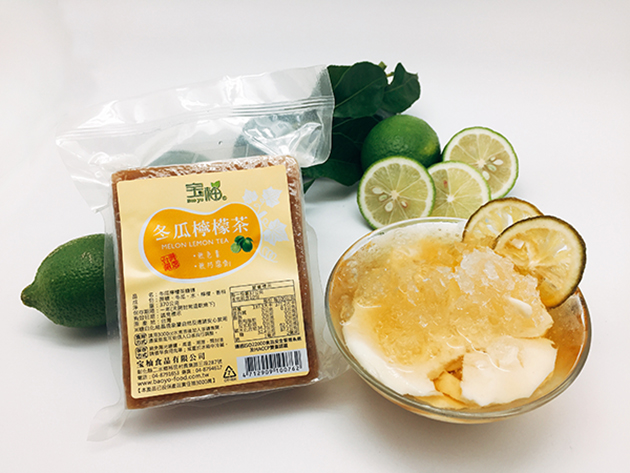 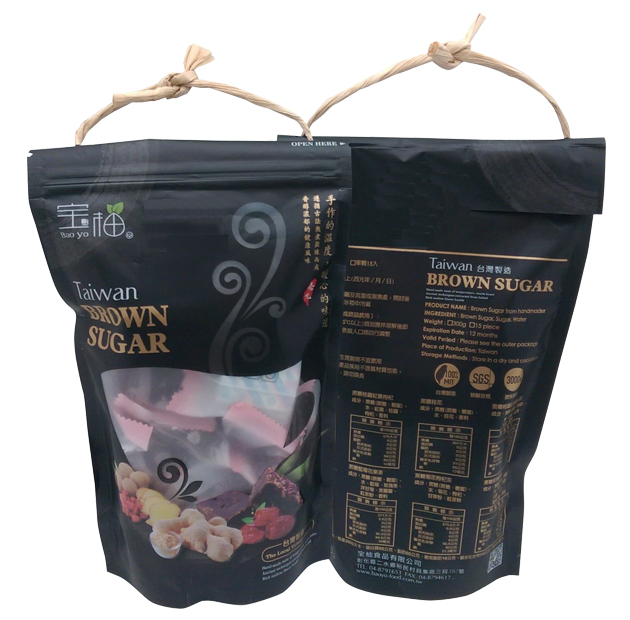 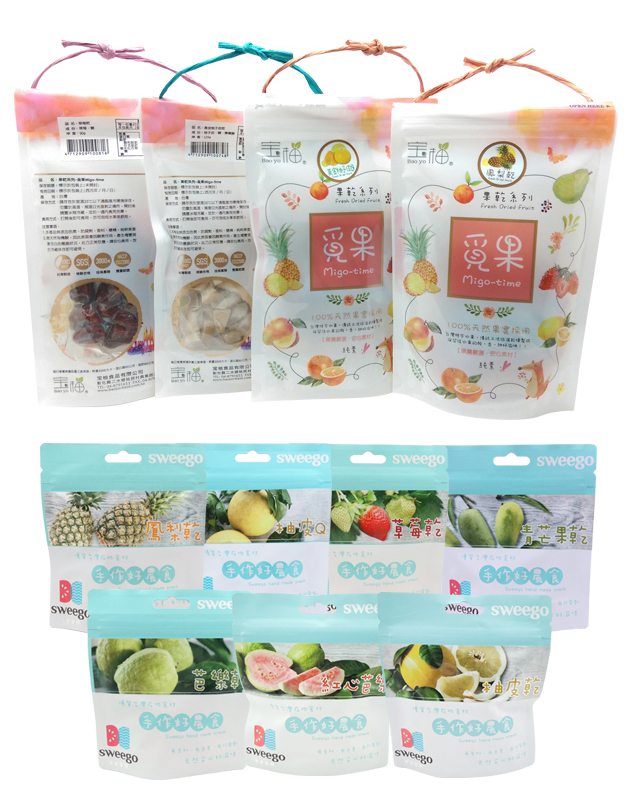 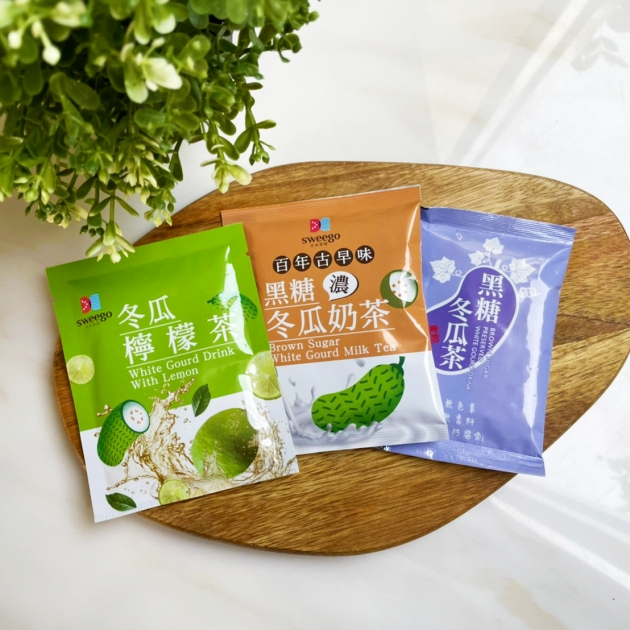 S2 _ CHU YU HSIANG CO., LTD.Website: https://www.dingtea.com/Khách hàng mục tiêu: Nhượng quyền thương hiệuSản phẩm: Nhượng quyền chuỗi cửa hàng trà sữa Ding Tea-> Tham khảo thêm tại: https://taiwan-pavilion.taitra.org.tw/2022TTSEA/Food_and_Beverage/CHUYUHSIANG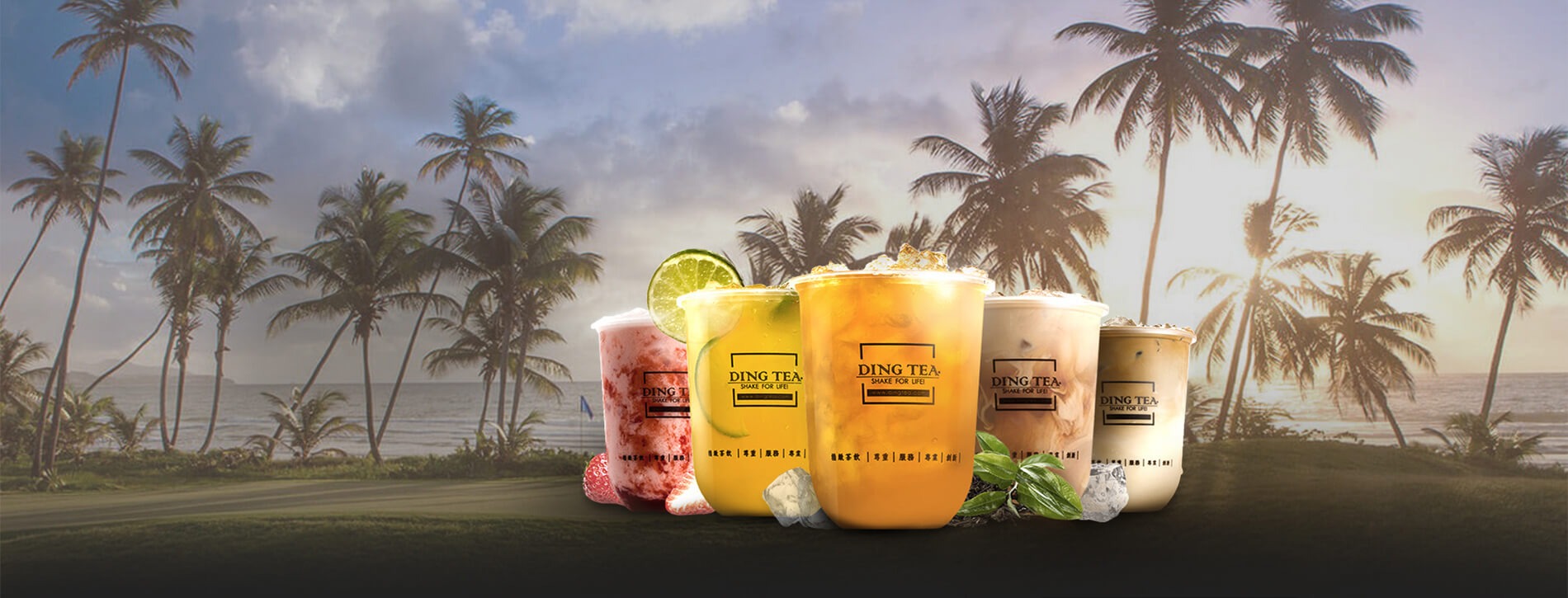 S3 _ CREATION FOOD CO. , LTD.Website: https://www.creation.com.tw/index_en.phpKhách hàng mục tiêu: Nhà phân phối, bán sỉ, chuỗi cửa hàng đồ uống, siêu thịSản phẩm: Nguyên liệu trà sữa, cà phê, bánh ngọt: Xi-rô, Bột trà sữa hòa tan, viên kem, viên đường, hạt cà phê, cà phê phin, đồ uống khác và các sản phẩm liên quan đến thực phẩm.-> Tham khảo thêm tại: https://taiwan-pavilion.taitra.org.tw/2022TTSEA/Food_and_Beverage/CREATION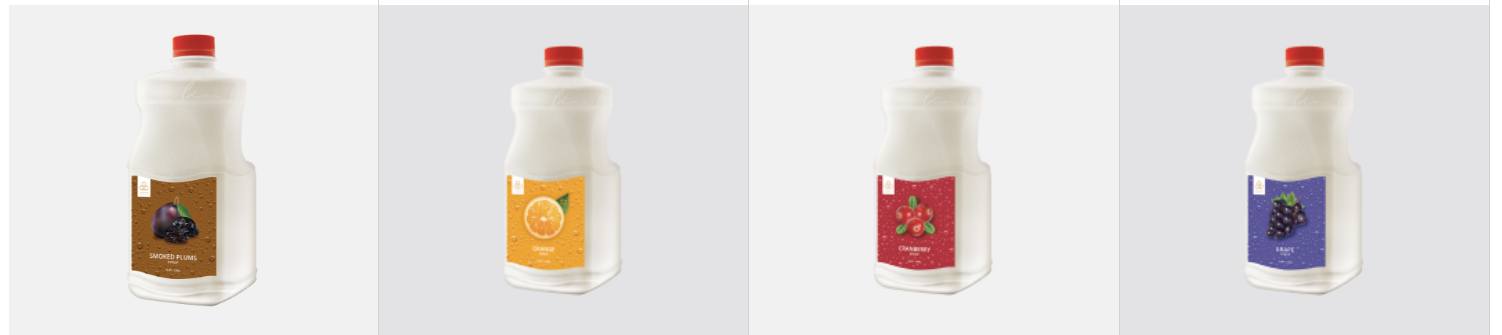 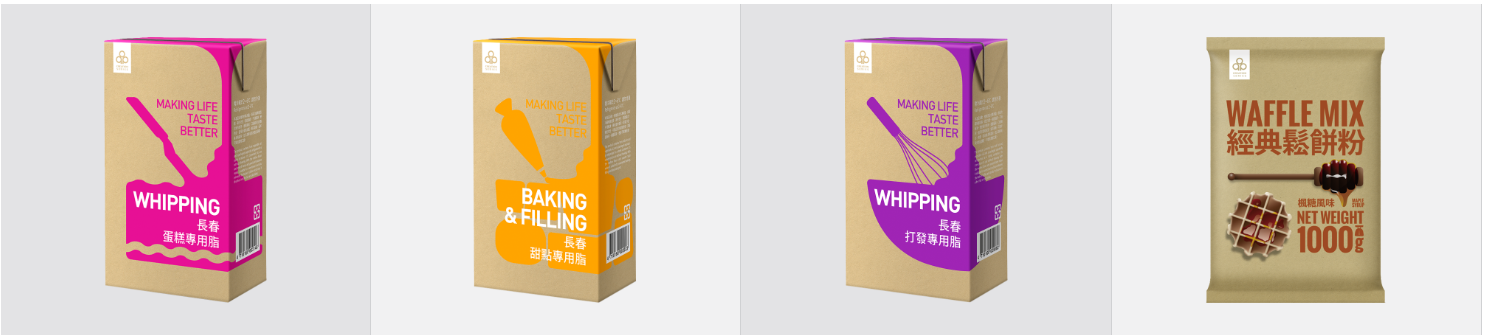 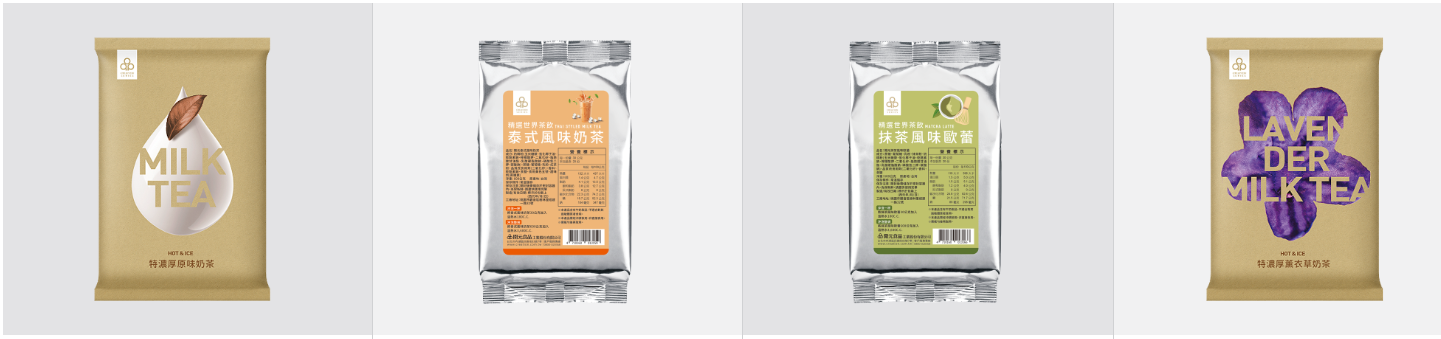 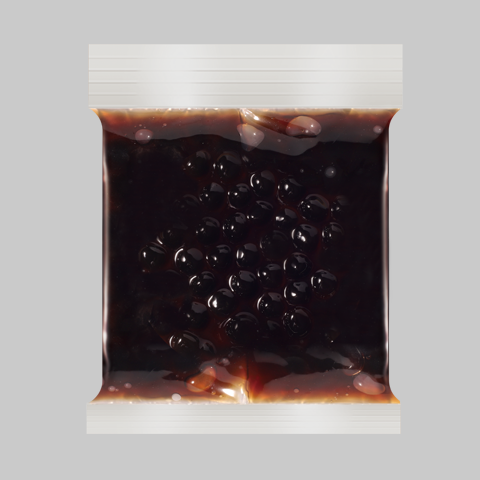 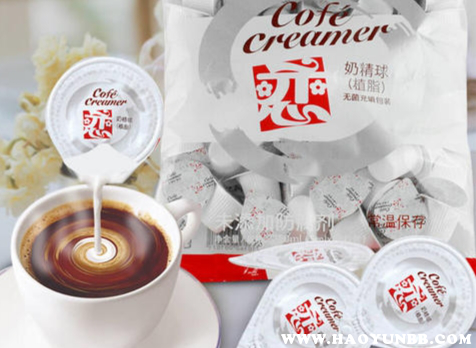 S4 _ DIAN ZHEN INTERNATIONAL CO., LTD. Website: https://weicoffee.cashier.ecpay.com.tw/Khách hàng mục tiêu: Nhà nhập khẩu / phân phốiSản phẩm: Hạt cà phê Đài Loan, túi cà phê Đài Loan, mật ong Đài Loan-> Tham khảo thêm tại: https://taiwan-pavilion.taitra.org.tw/2022TTSEA/Food_and_Beverage/DIANZHEN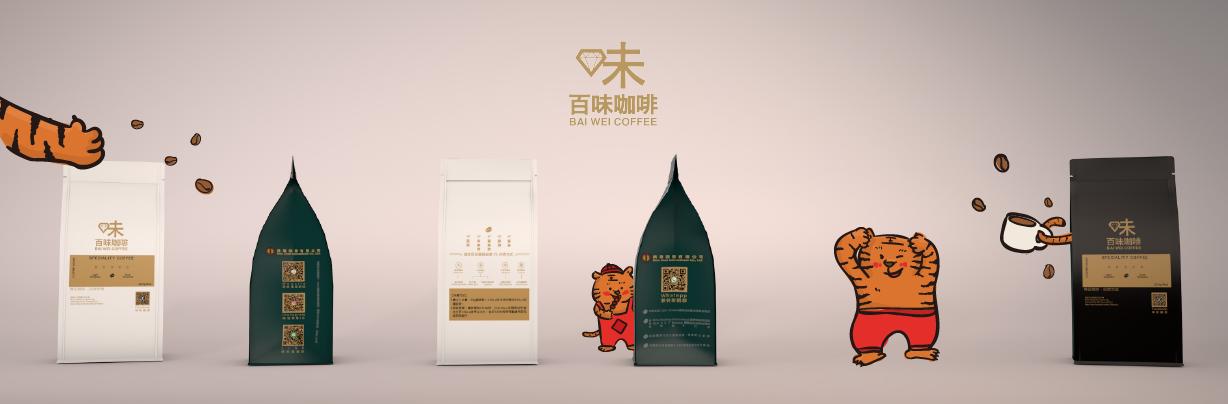 S5 _ DING SHINE FOOD INTERNATIONAL CORPORATIONWebsite: https://www.dingshinefood.com/Khách hàng mục tiêu: Nhà nhập khẩu / phân phối thực phẩm Châu Á, nhà phân phối cho siêu thị và cửa hàng tiện lợi.Sản phẩm: Bột trà sữa, Trà sữa đông lạnh, Kem trân châu, Mì sợi, Thực phẩm chay…-> Tham khảo thêm tại: https://taiwan-pavilion.taitra.org.tw/2022TTSEA/Food_and_Beverage/DS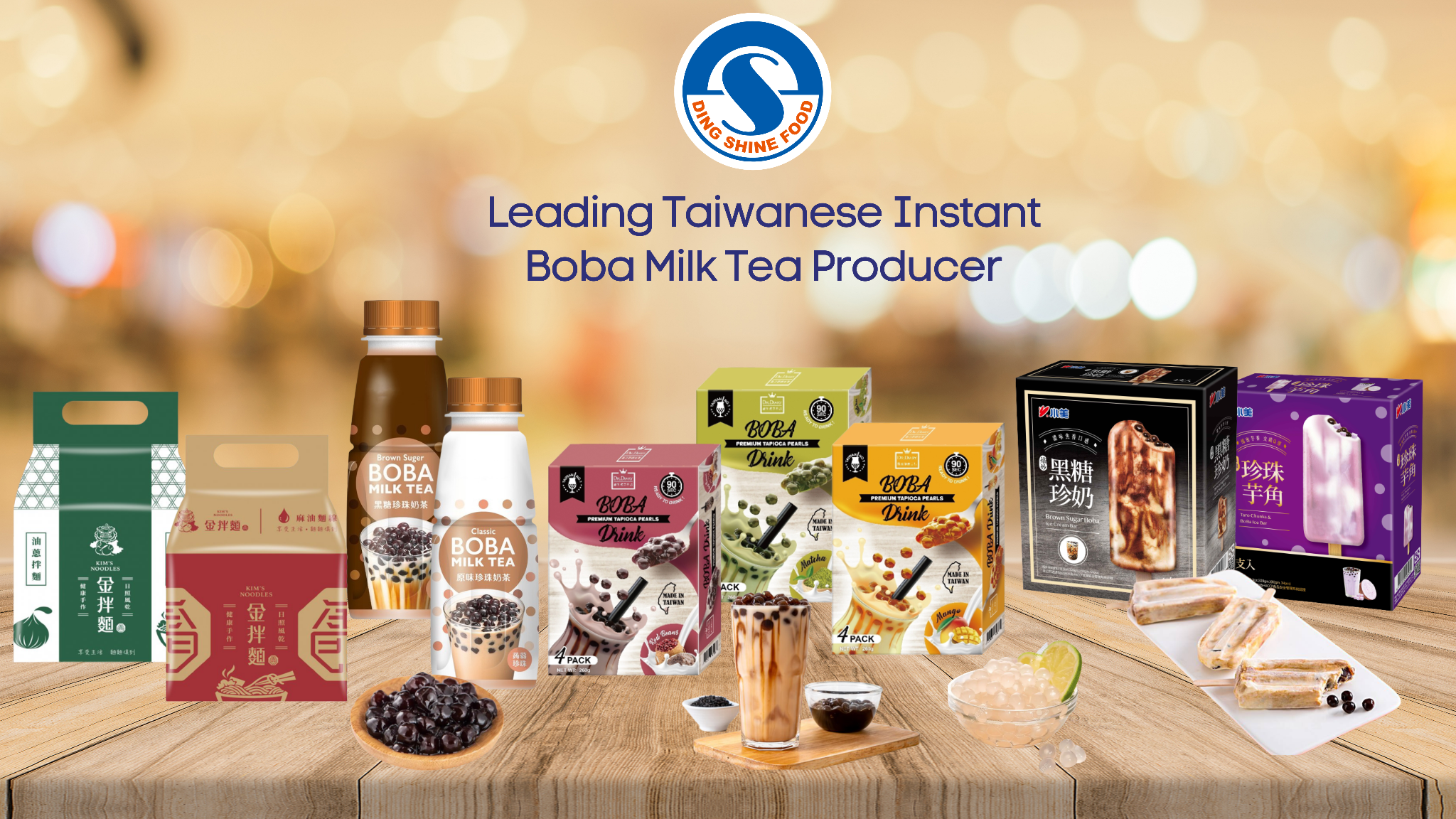 S6 _ FU-KANG FOOD CO., LTDWebsite: http://www.fukang.url.tw/Khách hàng mục tiêu: Chuỗi cửa hàng, nhà phân phối, nhà máy chế biếnSản phẩm: Hoa quả sấy khô, Kẹo trái cây,..-> Tham khảo thêm tại: https://taiwan-pavilion.taitra.org.tw/2022TTSEA/Food_and_Beverage/FUKANG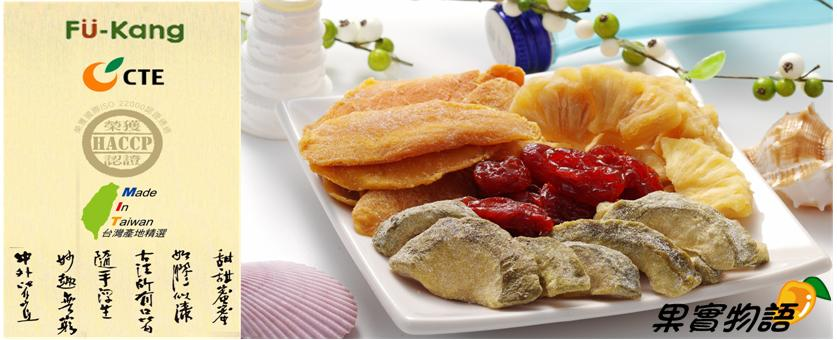 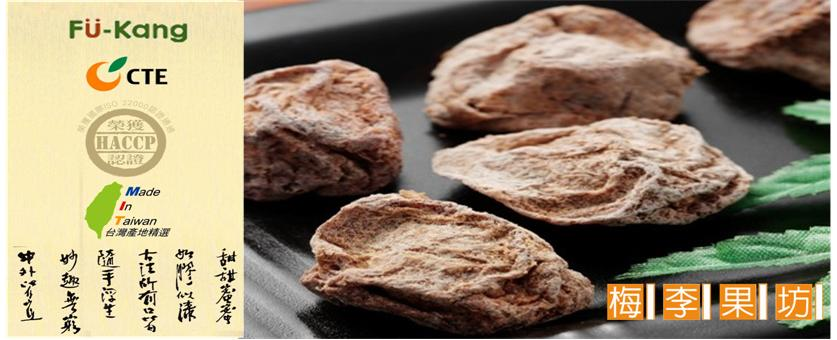 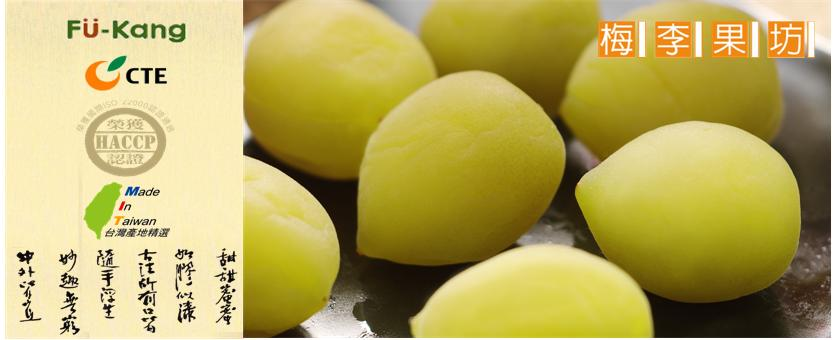 S7 _ GEM CROWN ENTERPRISE CO., LTDWebsite: https://gce18.en.taiwantrade.com/Khách hàng mục tiêu: OEM, Siêu thị, Khách sạn, Cửa hàng tiện lợi, Chuỗi cửa hàngSản phẩm: Trà, Rượu cao lương, Rượu hoa hồng, Bia thủ công, Nước giải khát, Mỹ phẩm-> Tham khảo thêm tại: https://taiwan-pavilion.taitra.org.tw/2022TTSEA/Food_and_Beverage/GEM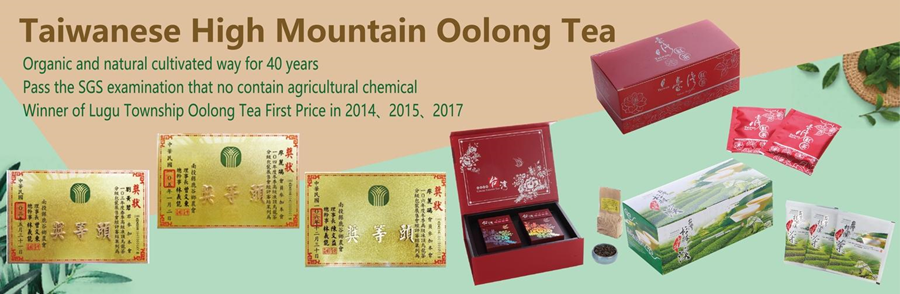 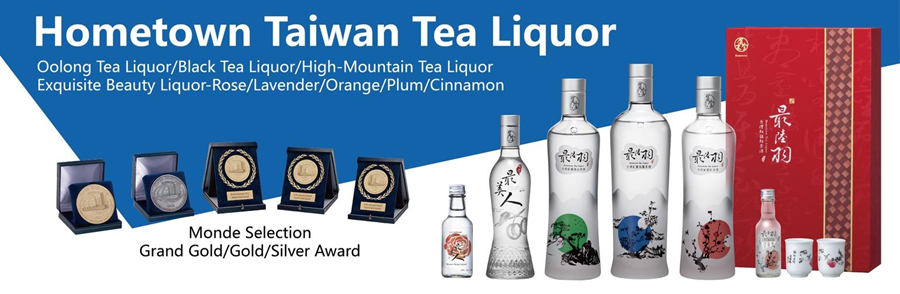 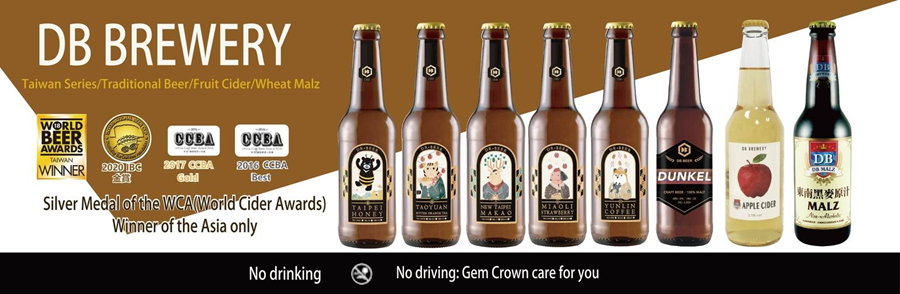 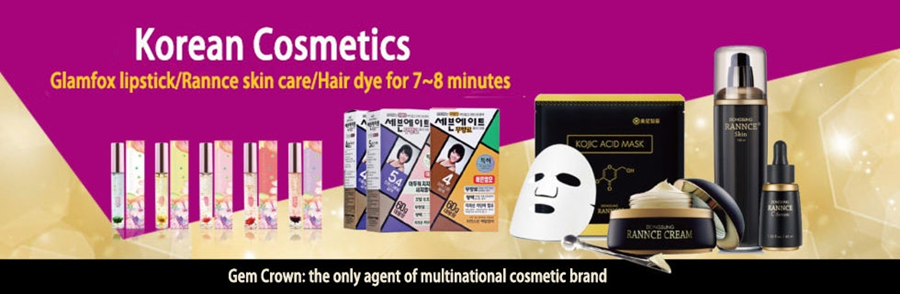 S8 _ HOME BROWN INTERNATIONAL CO., LTD.Website: https://www.home-brown.com/Khách hàng mục tiêu: Nhà nhập khẩu / phân phối, cưa hàng, siêu thịSản phẩm: Bột ngũ cốc, các lọai hạt, trái cây sấy khô, bột nước trái cây, bột yến mạch, ngũ cốc hữu cơ, gia vị nhà bếp, sản phẩm địa phương (mật ong, nước ép)-> Tham khảo thêm tại: https://taiwan-pavilion.taitra.org.tw/2022TTSEA/Food_and_Beverage/HOMEBROWN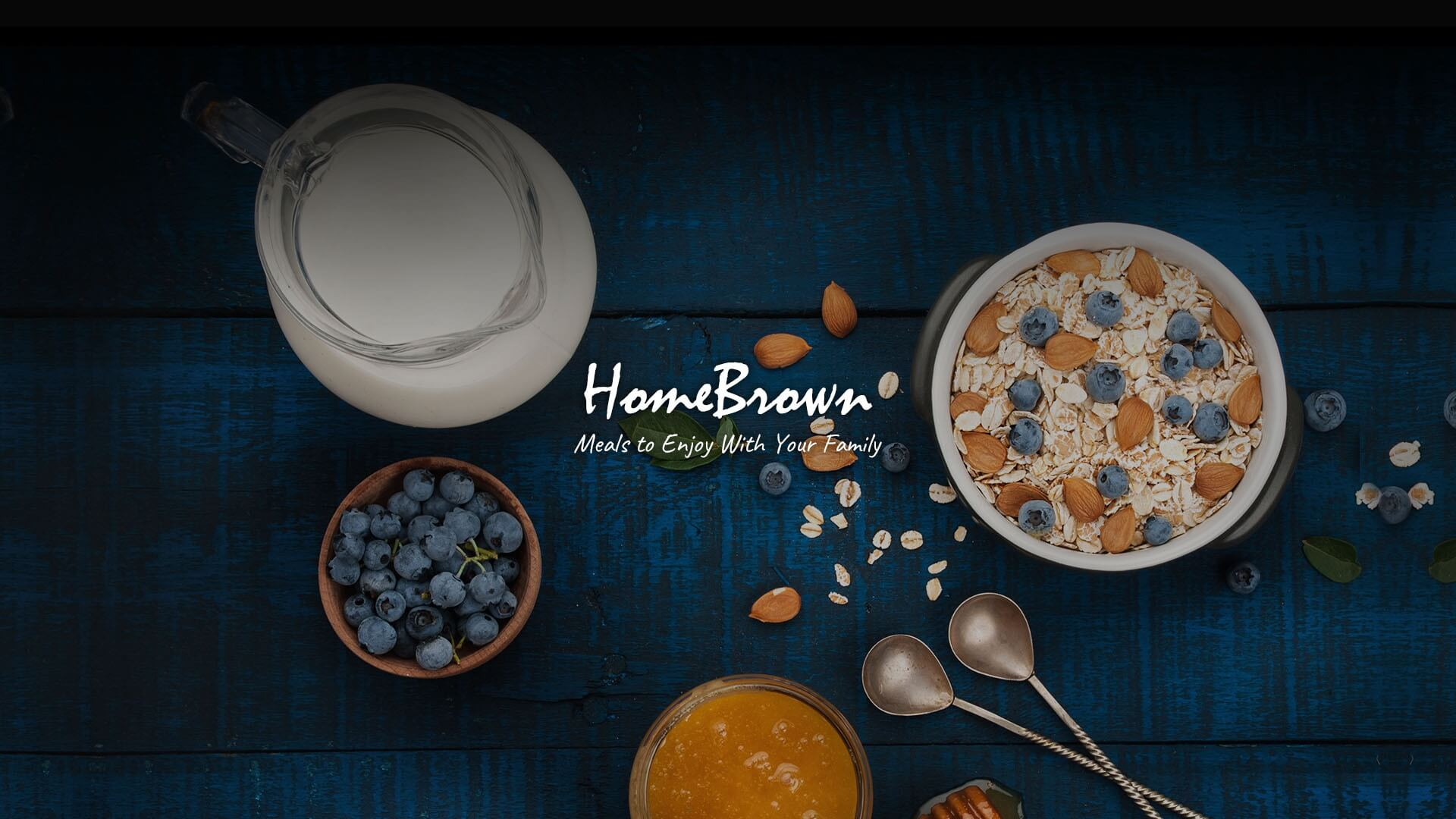 S9 _ KLUB TECHNOLOGY CORP.Website: https://www.klubtech.com/Khách hàng mục tiêu: Nhà nhập khẩu, phân phối, chuỗi cửa hàngSản phẩm: Máy pha cà phê, Máy pha trà, Lá trà, Nguyên liệu trà sưã-> Tham khảo thêm tại: https://taiwan-pavilion.taitra.org.tw/2022TTSEA/Food_and_Beverage/KLUB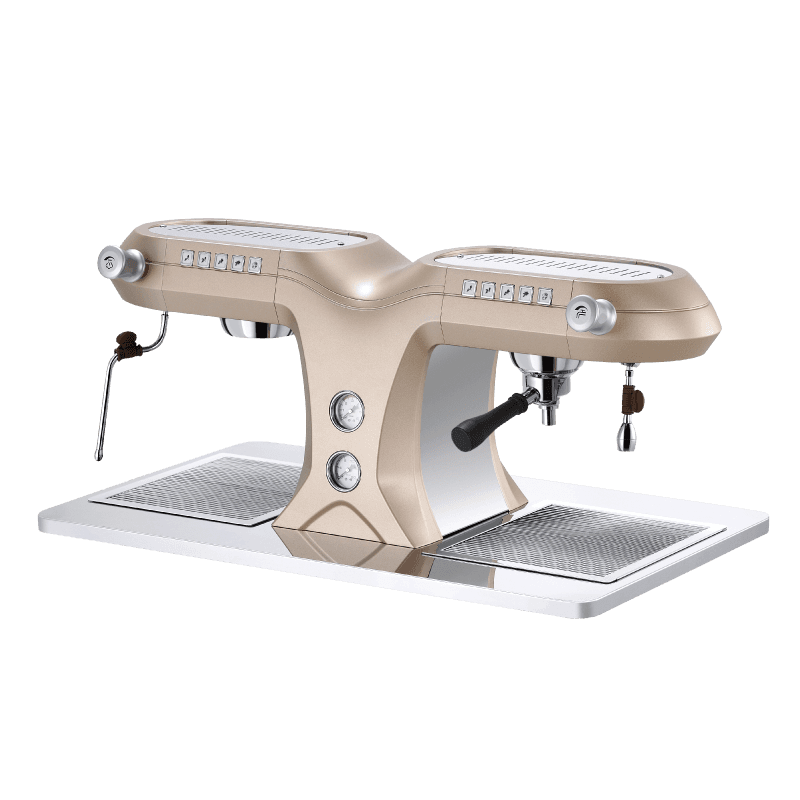 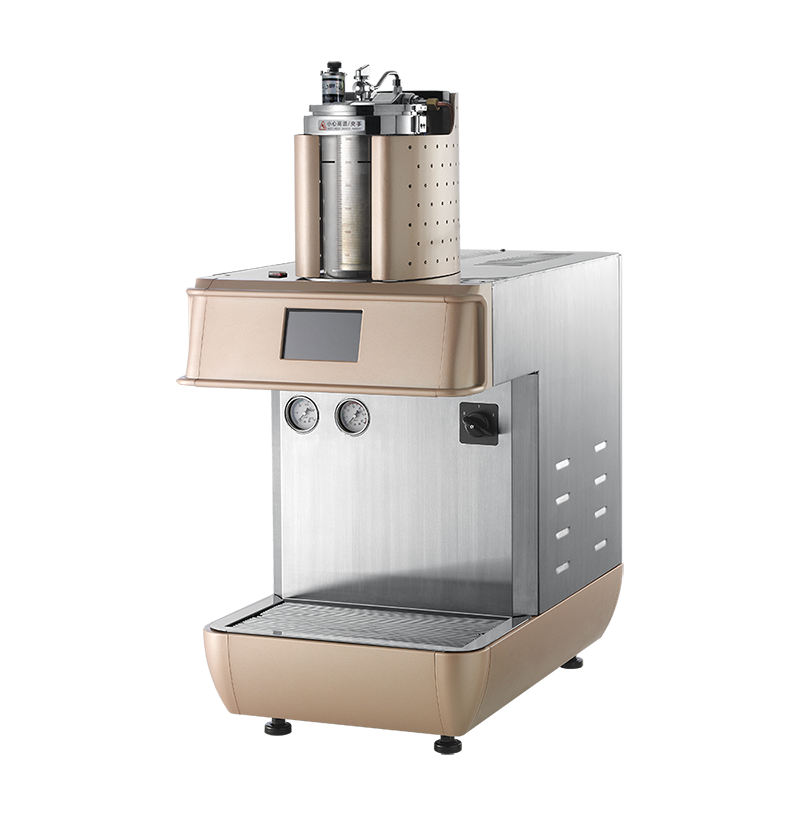 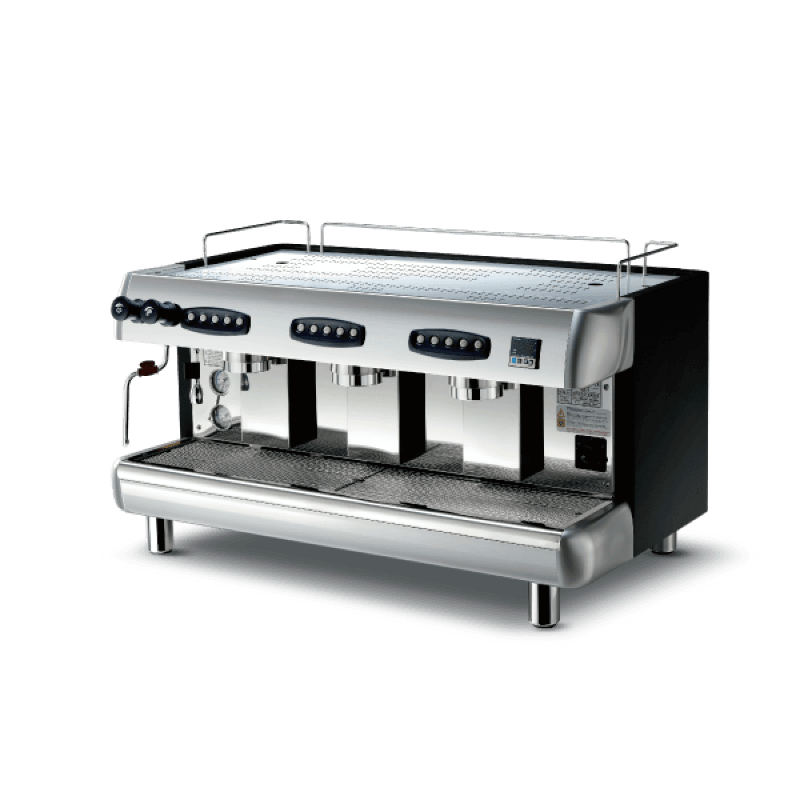 S10 _ SHANG DAO FOOD CO., LTD.Website: https://www.asian-food.com.tw/english.htmlKhách hàng mục tiêu: OEM, OBM, ODMSản phẩm: Nguyên liệu trà sưa (trà; siro; bột hương trái cây / bột trà sữa / bột kem; toppings trân châu / thạch)-> Tham khảo thêm tại: https://taiwan-pavilion.taitra.org.tw/2022TTSEA/Food_and_Beverage/fhc2024i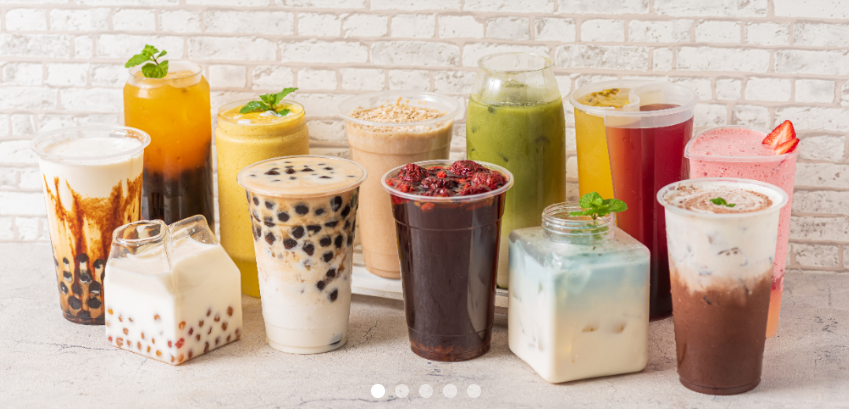 S11 _ TAI FOODS MARKETING CO., LTDWebsite: http://www.taifoods.com/Khách hàng mục tiêu: Nhà nhập khẩu / phân phốiSản phẩm: Đặc sản bánh khoai môn, Bánh trứng cuộn, Bánh ngũ cốc cuộn Đài Loan, các loại thực phẩm đặc sản Đài Loan khác…-> Tham khảo thêm tại: https://taiwan-pavilion.taitra.org.tw/2022TTSEA/Food_and_Beverage/TAIFOODS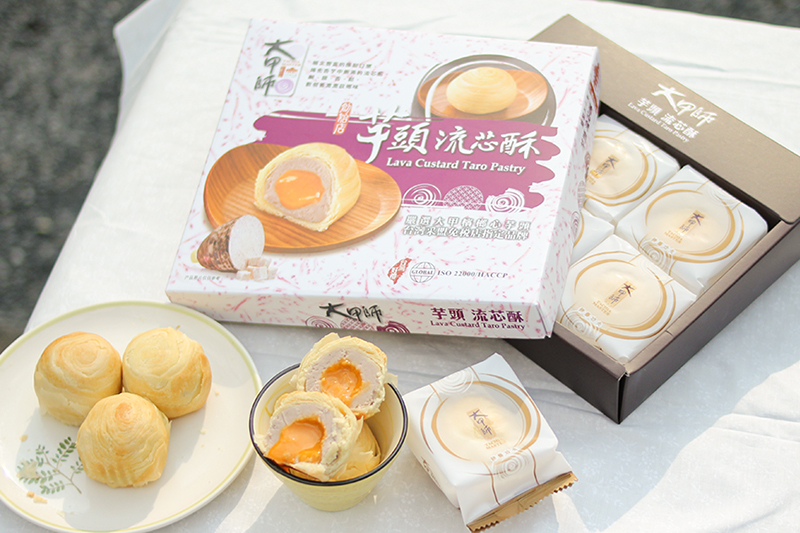 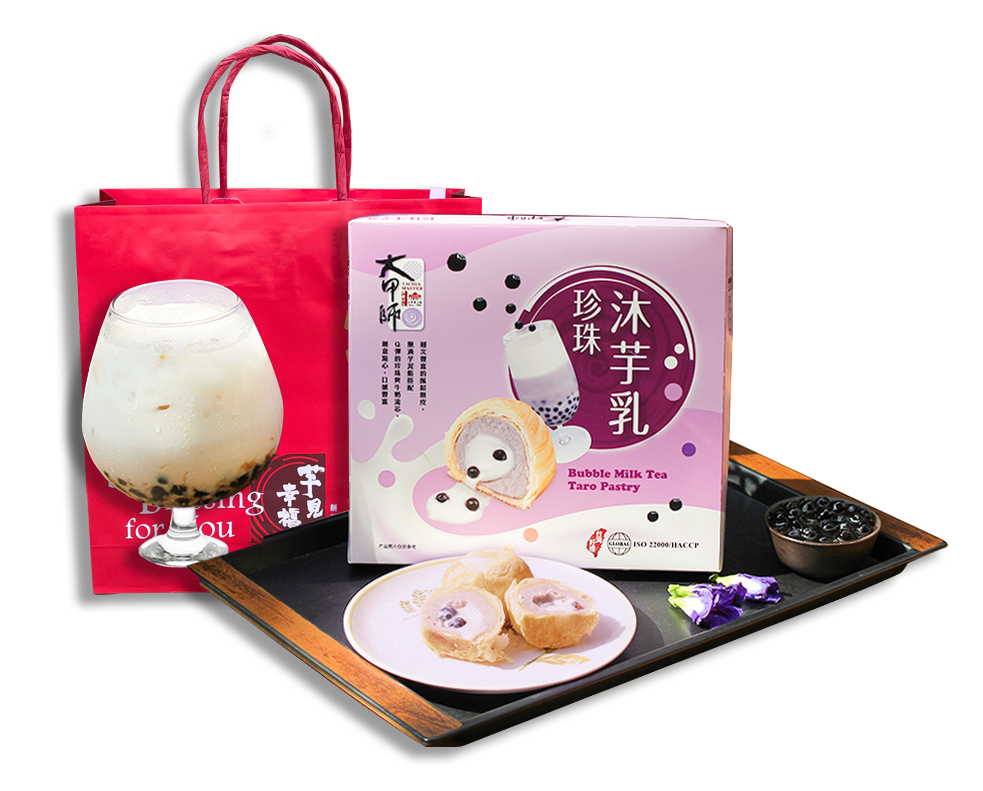 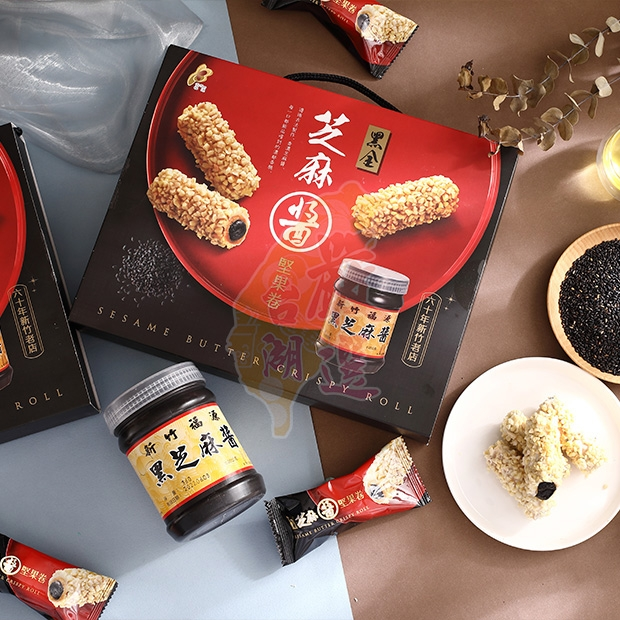 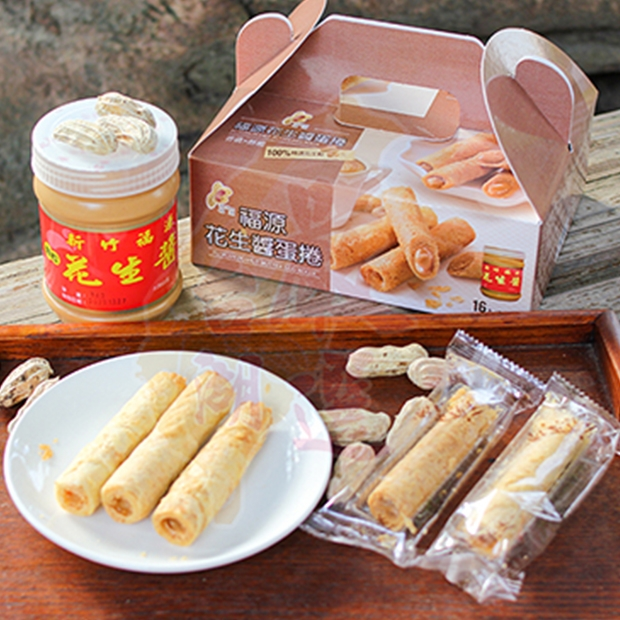 S12 _ WEI CHUAN FOODS CORPORATIONWebsite: https://www.weichuan.com.tw/Khách hàng mục tiêu: Nhà nhập khẩu / phân phốiSản phẩm: Bột nêm rau củ, Nước tương, Nước chấm sủi cảo, Nước sốt tỏi, Cà phê, Dưa chua, Tinh bột mỳ, Nước sốt-> Tham khảo thêm tại: https://taiwan-pavilion.taitra.org.tw/2022TTSEA/Food_and_Beverage/WEICHUAN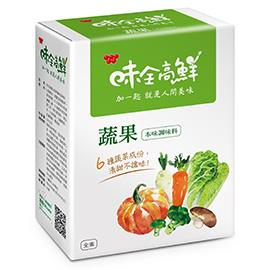 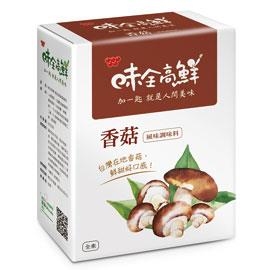 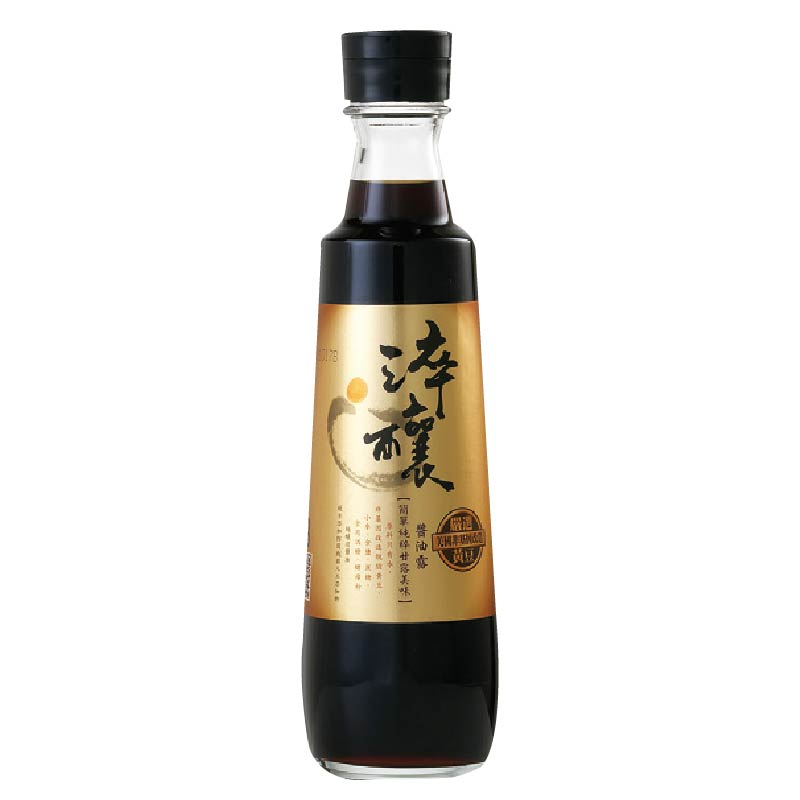 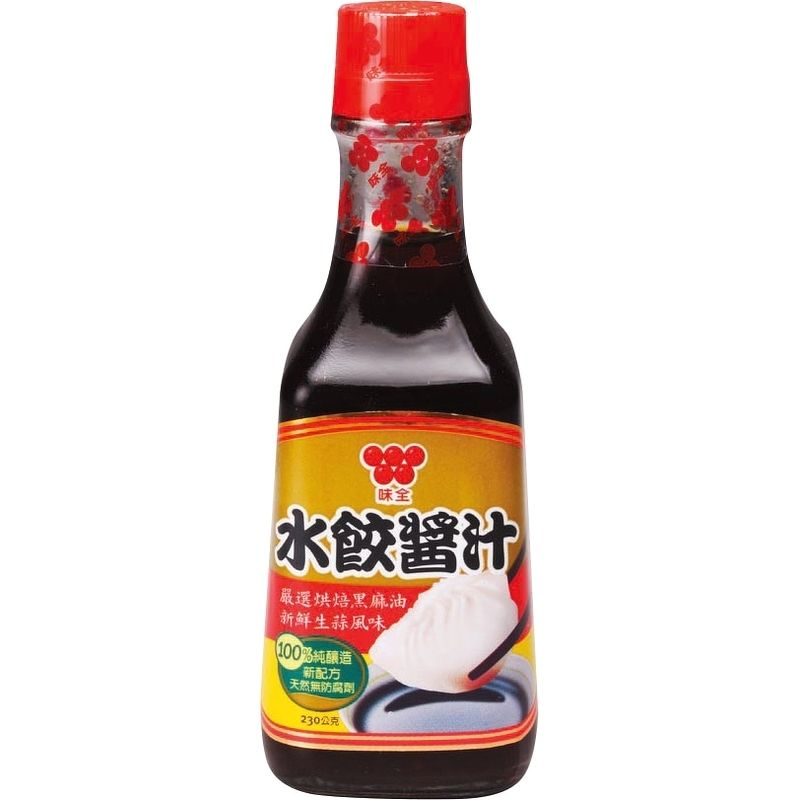 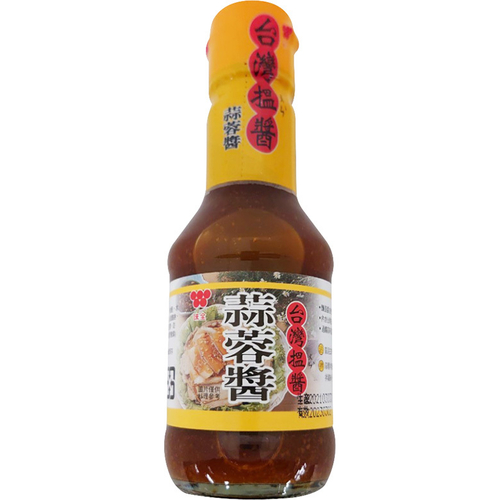 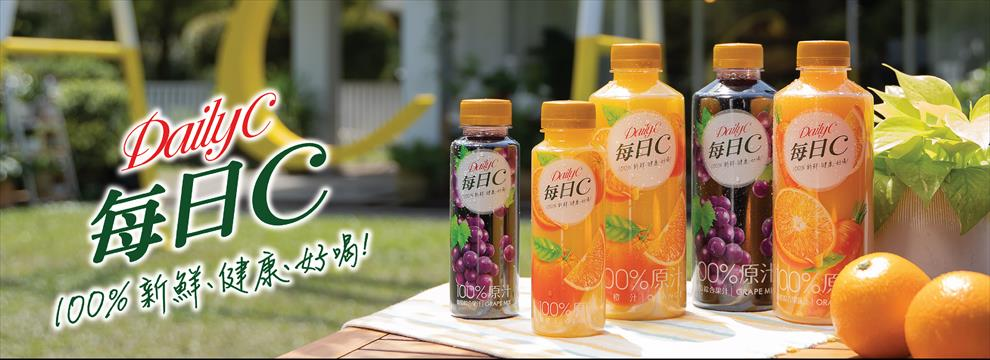 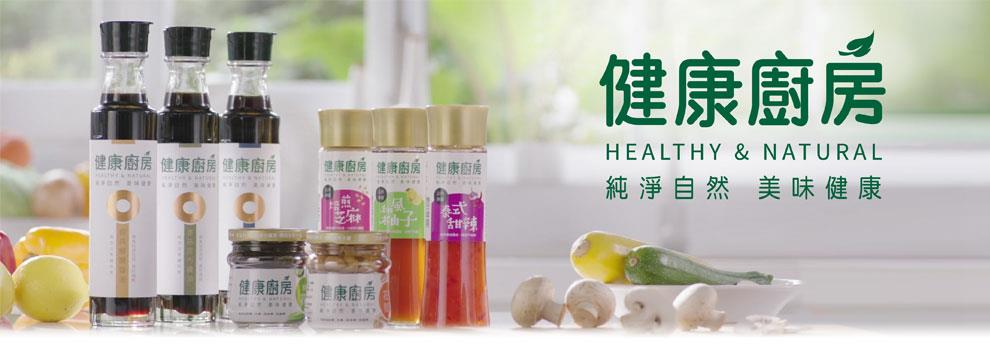 S13 _ YOURS INFORMATION CULTURE CREATIVE DESIGN CO., LTDWebsite: https://www.kies-thee.com/Khách hàng mục tiêu: Nhà nhập khẩu / phân phối nước cốt gà, cửa hàng tiện lợi và cửa hàng bách hóa, cửa hàng trà…Sản phẩm: Trà già tinh chất cốt gà, Trà ô long hữu cơ…-> Tham khảo thêm tại: https://taiwan-pavilion.taitra.org.tw/2022TTSEA/Food_and_Beverage/YOURS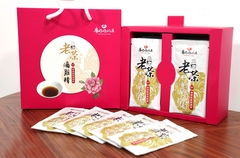 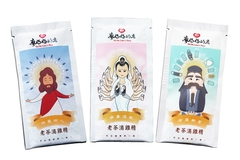 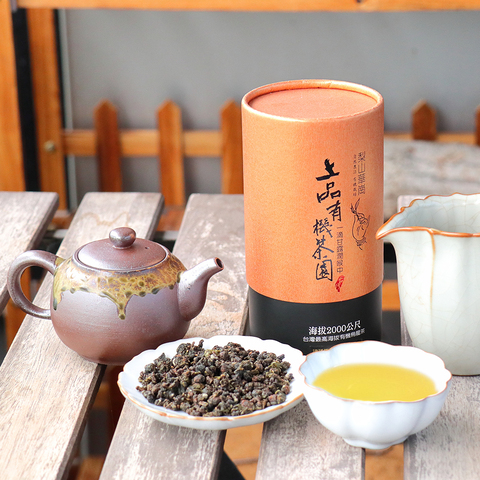 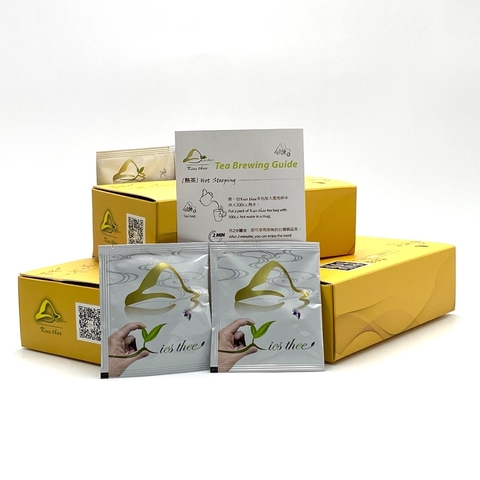 S14 _ DUOBEST INTERNATIONAL CO., LTDWebsite: https://www.duobest.tw/Khách hàng mục tiêu: Nhà nhập khẩu / phân phối, bệnh viện, chuỗi cửa hàng hiệu thuốcSản phẩm: Nẹp chỉnh hình và phục hồi chức năng, hỗ trợ thân và chi, dụng cụ hỗ trợ phục hồi chức năng chỉnh hình, các sản phẩm chăm sóc chân, tất nén y tế,..-> Tham khảo thêm tại: https://taiwan-pavilion.taitra.org.tw/2022TTSEA/Bio_and_Medical/DUOBEST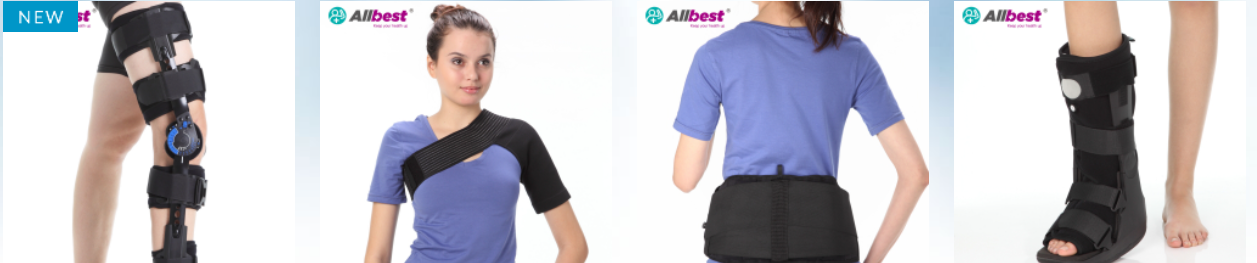 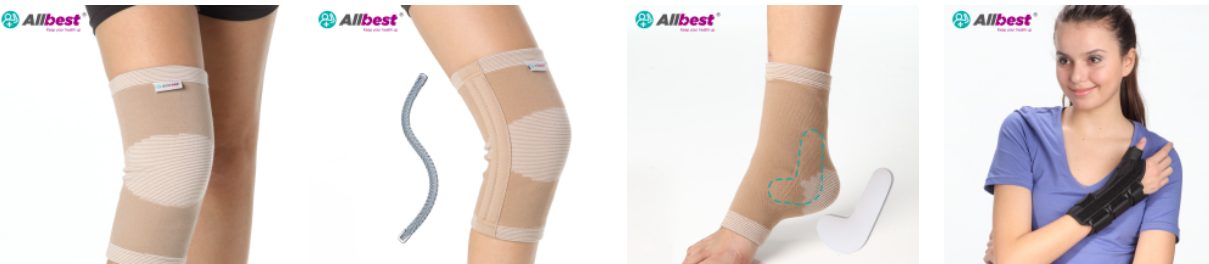 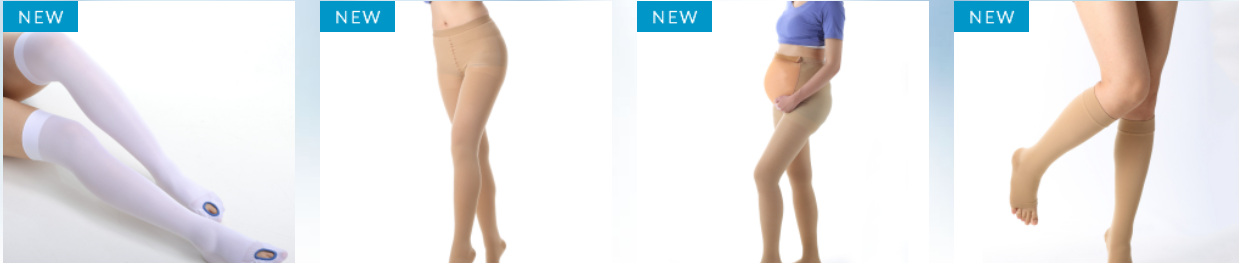 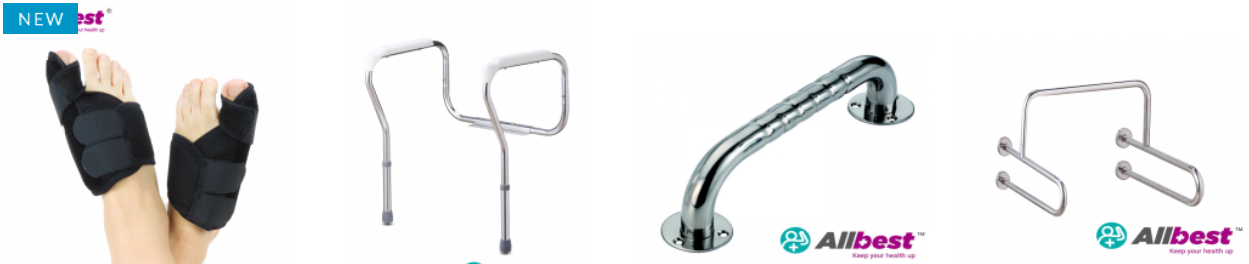 S15 _ EASTHEATH TRADING CO., LTD.Website: https://eastheath.en.taiwantrade.com/Khách hàng mục tiêu: nhà nhập khẩu / phân phối…Sản phẩm: thực phẩm sức khỏe và thực phẩm dinh dưỡng, dầu sacha inchi…-> Tham khảo thêm tại: https://taiwan-pavilion.taitra.org.tw/2022TTSEA/Bio_and_Medical/EASTHEATH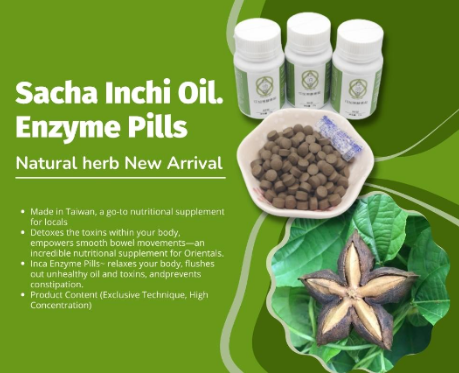 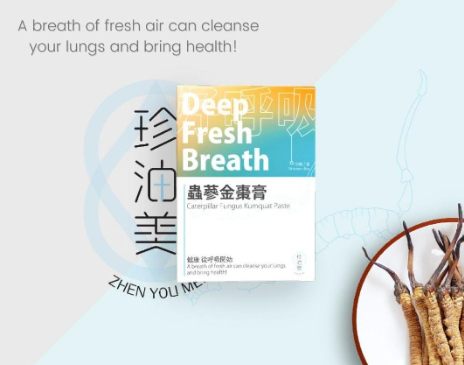 S16 _ HUNG M&S BIOCHEM TECHNOLOGY CO.,LTDWebsite: http://www.hungms.com/Khách hàng mục tiêu: Nhà nhập khẩu / phân phốiSản phẩm: Nano bạc, Ion bạc SDC, Sản phẩm thú y-> Tham khảo thêm tại: https://taiwan-pavilion.taitra.org.tw/2022TTSEA/Bio_and_Medical/HUNGMS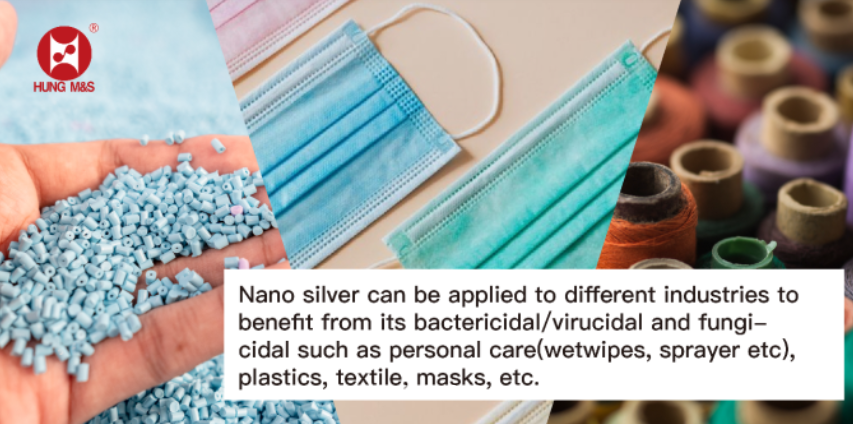 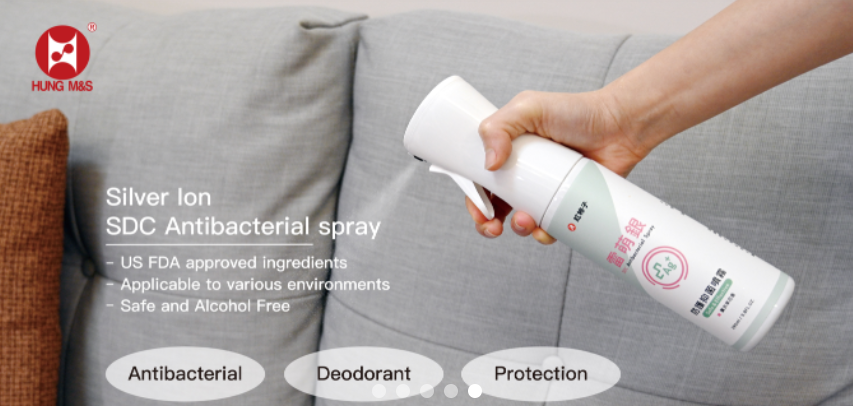 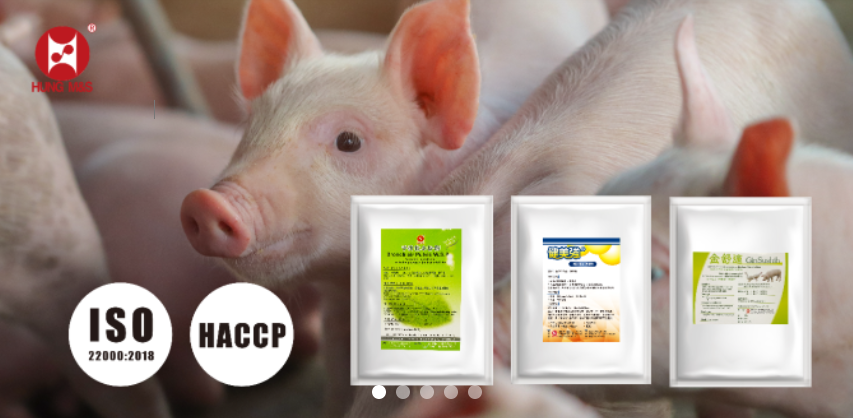 S17 _ LEAD IN MED CO., LTD.Website: https://shop.leadinmed.com/Khách hàng mục tiêu: Nhà nhập khẩu / phân phối…Sản phẩm: Thực phẩm chức năng Bổ sung dinh dưỡng, Nhiệt kế đo trán hồng ngoại, Máy đo huyết áp,...-> Tham khảo thêm tại: https://taiwan-pavilion.taitra.org.tw/2022TTSEA/Bio_and_Medical/LEADINMED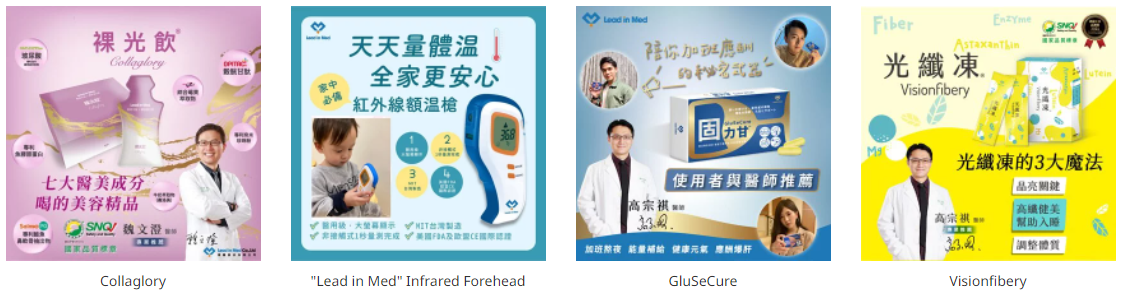 S18 _ SHINYI BIOMEDICAL TECH. CO., LTDWebsite: https://www.cares.com.tw/Khách hàng mục tiêu: Nhà nhập khẩu / phân phối, đại lýSản phẩm: Sản phẩm vệ sinh dành cho phụ nữ, Thực phẩm dinh dưỡng cho trẻ em-> Tham khảo thêm tại: https://taiwan-pavilion.taitra.org.tw/2022TTSEA/Bio_and_Medical/SHINYI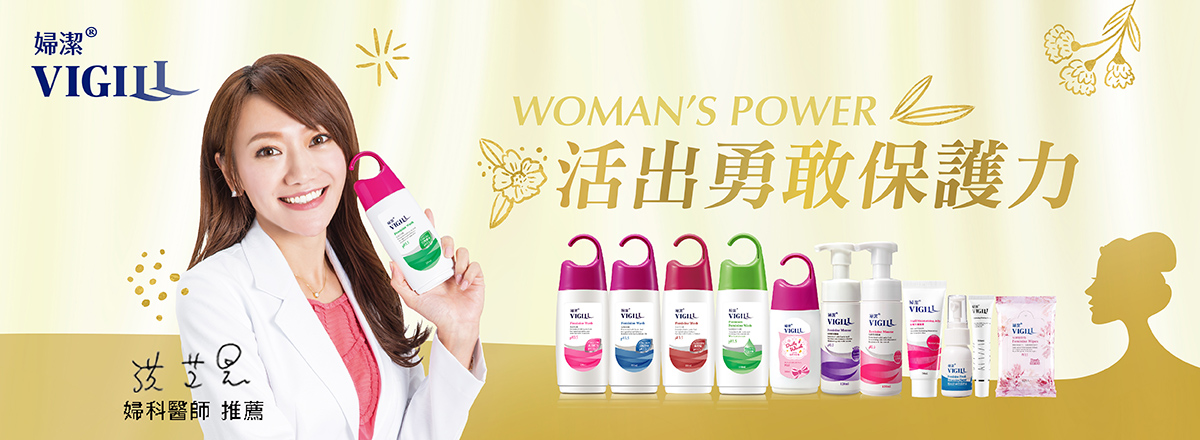 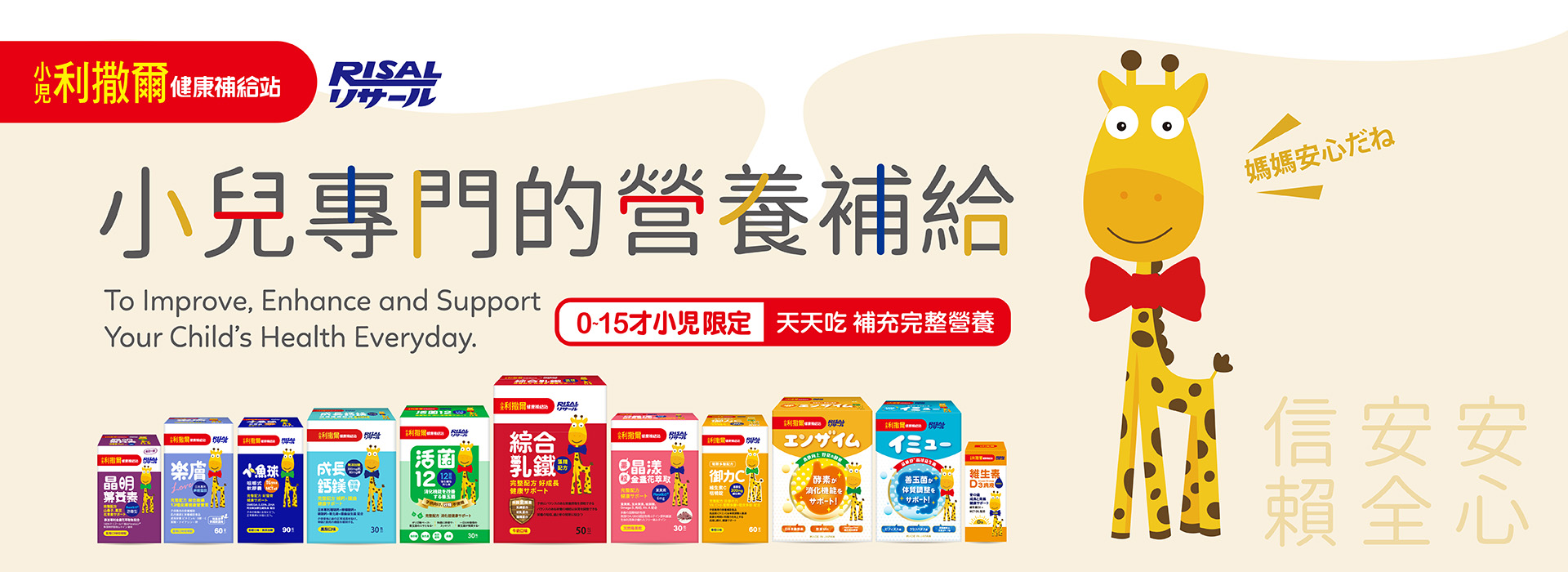 S19 _ TRIDA CO., LTDWebsite: http://www.igiban.com/Khách hàng mục tiêu: Nhà nhập khẩu, đại lý hoặc nhà phân phối thiết bị y tế; Nhà nhập khẩu, đại lý hoặc nhà phân phối nhu yếu phẩm hàng ngày; Các nhà phân phối chuỗi liên quan đến thiết bị y tế; Chuỗi nhà thuốc, mỹ phẩmSản phẩm: Băng vết thương, Miếng dán hút mụn,..-> Tham khảo thêm tại: https://taiwan-pavilion.taitra.org.tw/2022TTSEA/Bio_and_Medical/TRIDA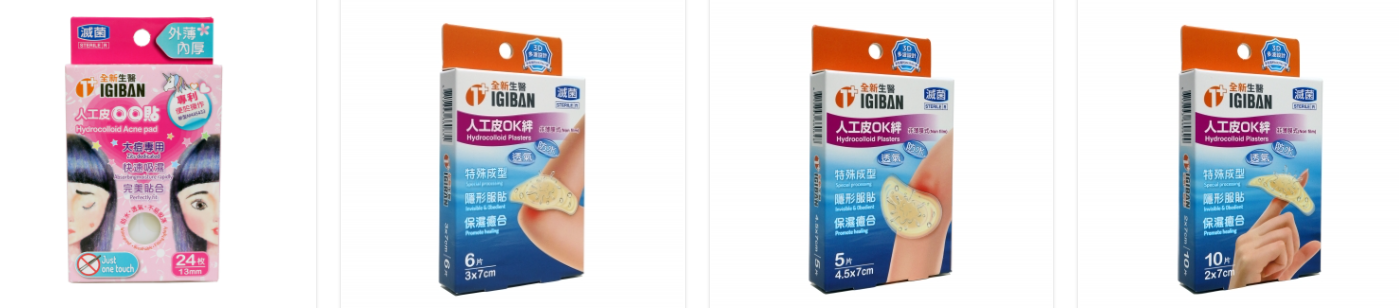 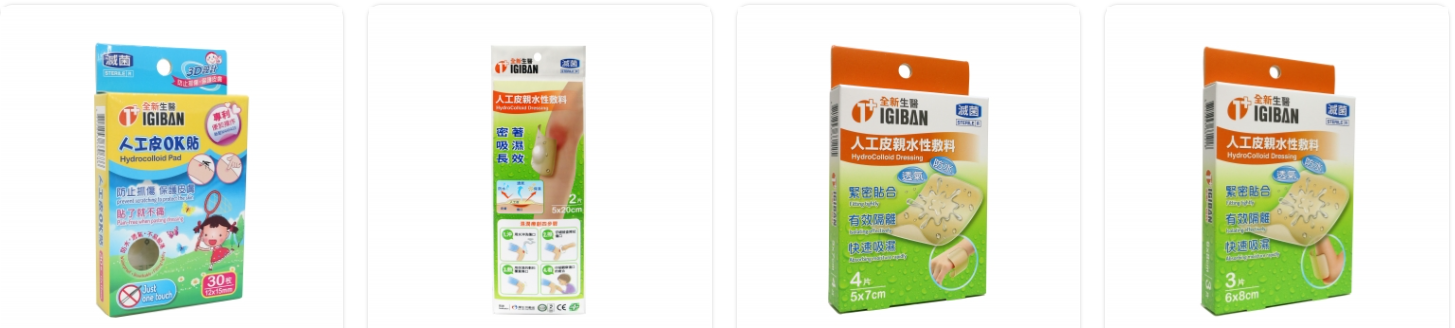 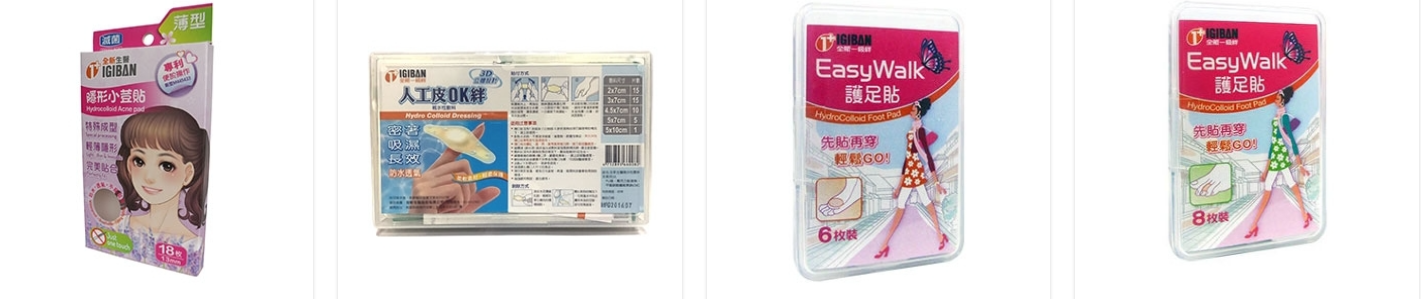 S20 _ WEL-BLOOM BIO-TECH CORPORATIONWebsite: http://www.welbloom.comKhách hàng mục tiêu: công ty thực phẩm chức năng, công ty bán hàng trực tiếp, công ty tiếp thị, nhà nhâp khâu / phân phối ... vv.Sản phẩm: thực phẩm chức năng và thực phẩm bổ sung-> Tham khảo thêm tại: https://taiwan-pavilion.taitra.org.tw/2022TTSEA/Bio_and_Medical/WELBLOOM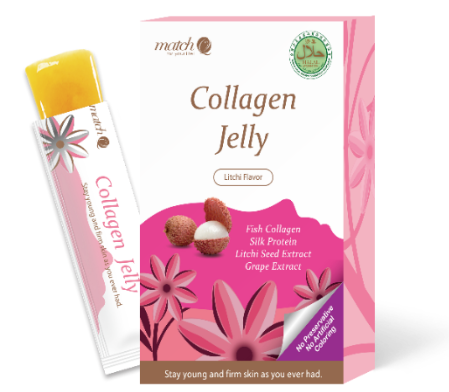 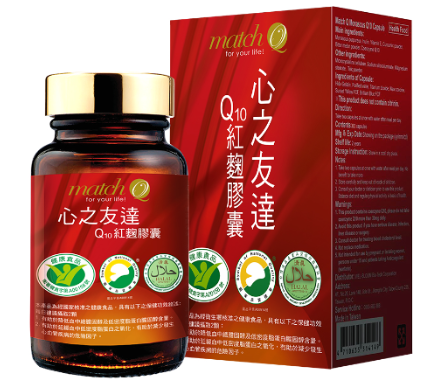 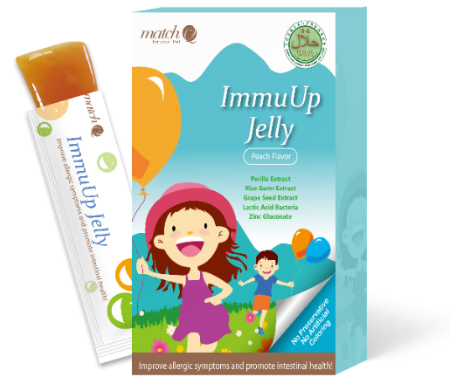 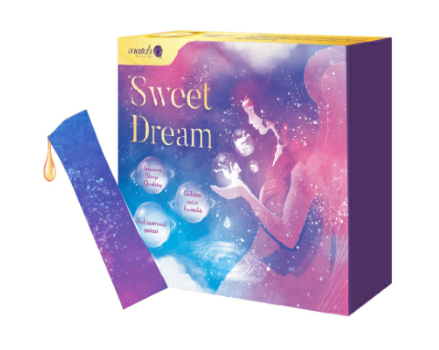 S21 _ BINTRONIC EMTERPRISE CO.,LTDWebsite: https://www.bintronic.com/enKhách hàng mục tiêu: nhà sản xuất rèm, nhà tích hợp hệ thống muốn thêm vào dòng sản phẩm của họ và hợp tác với một số nhà sản xuất rèm địa phương biết cách lắp ráp rèm điện, nhà phân phối rèm có động cơ, công ty thương mại Sản phẩm: Motor rèm điện, rèm thông minh…-> Tham khảo thêm tại: https://taiwan-pavilion.taitra.org.tw/2022TTSEA/ICT_and_Smart_Products/bintronic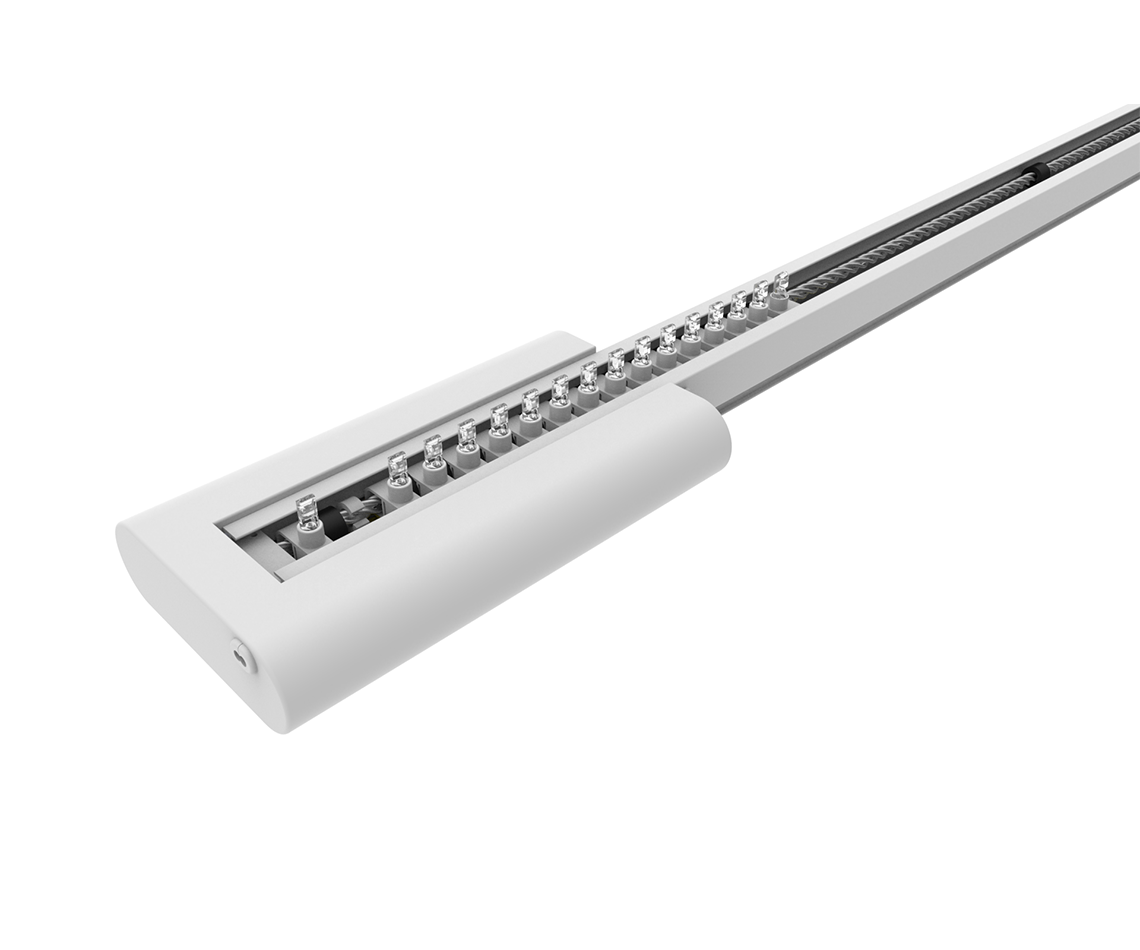 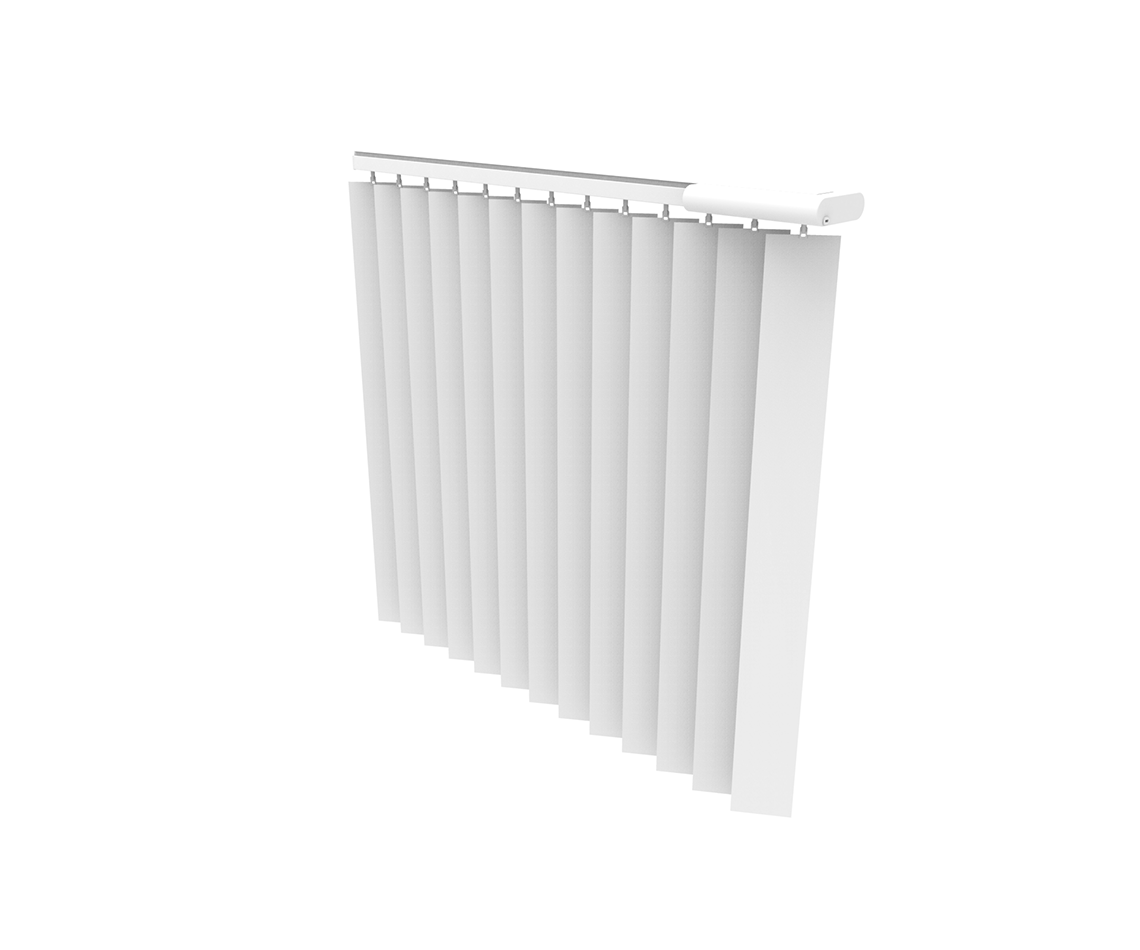 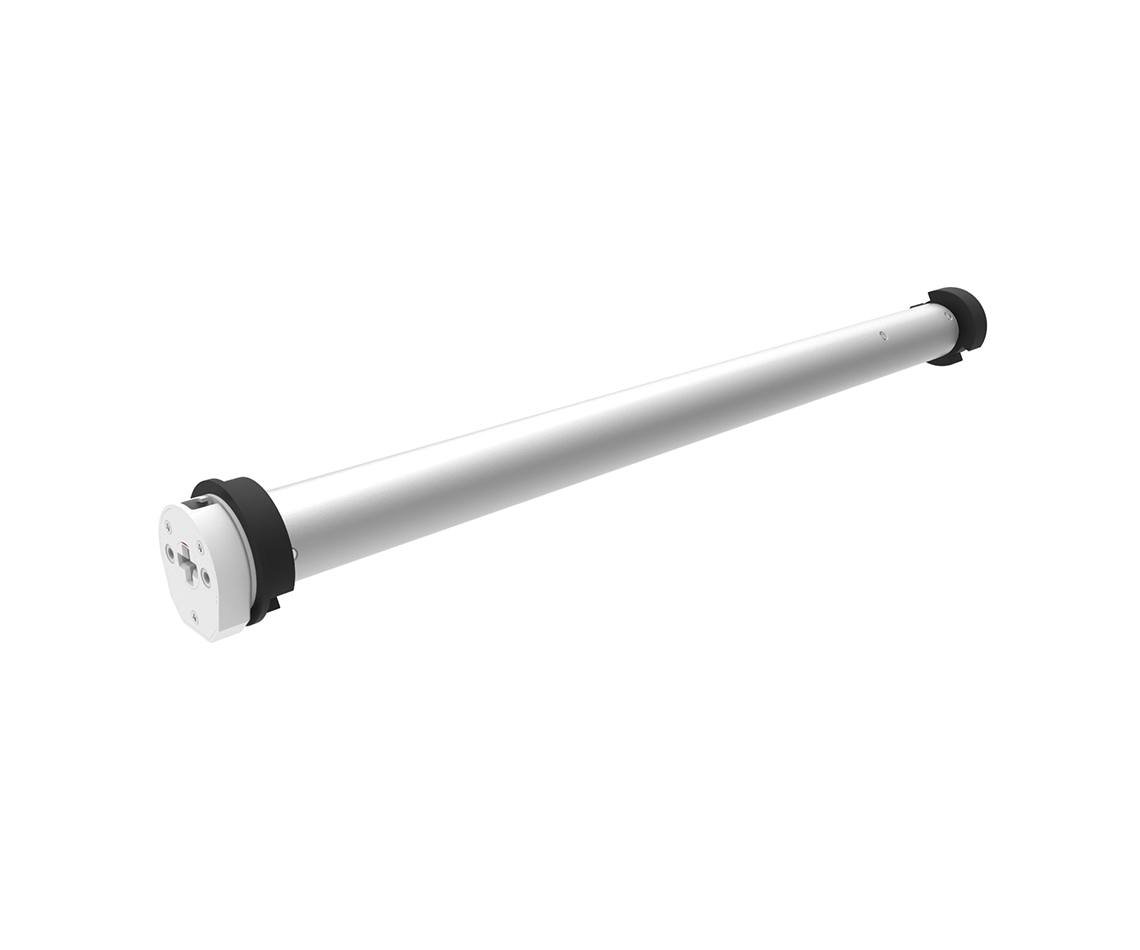 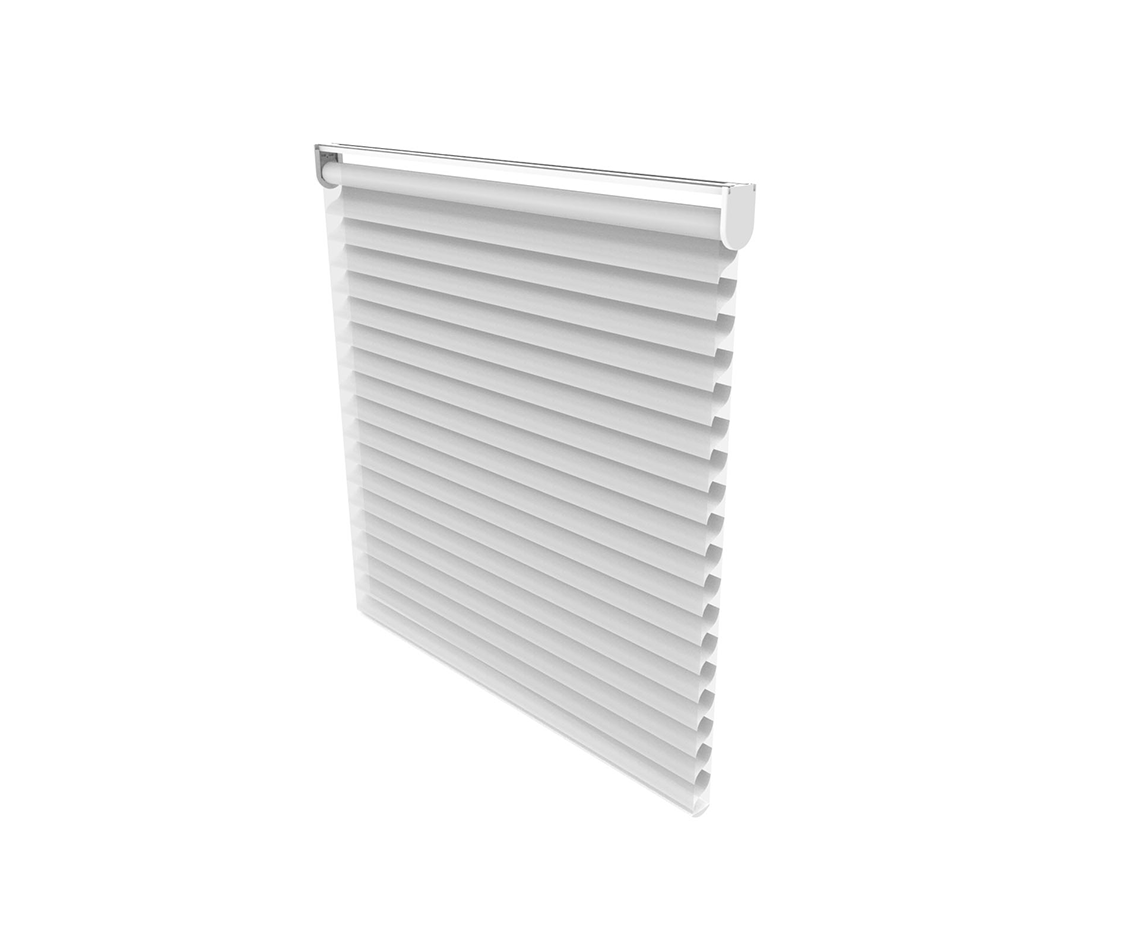 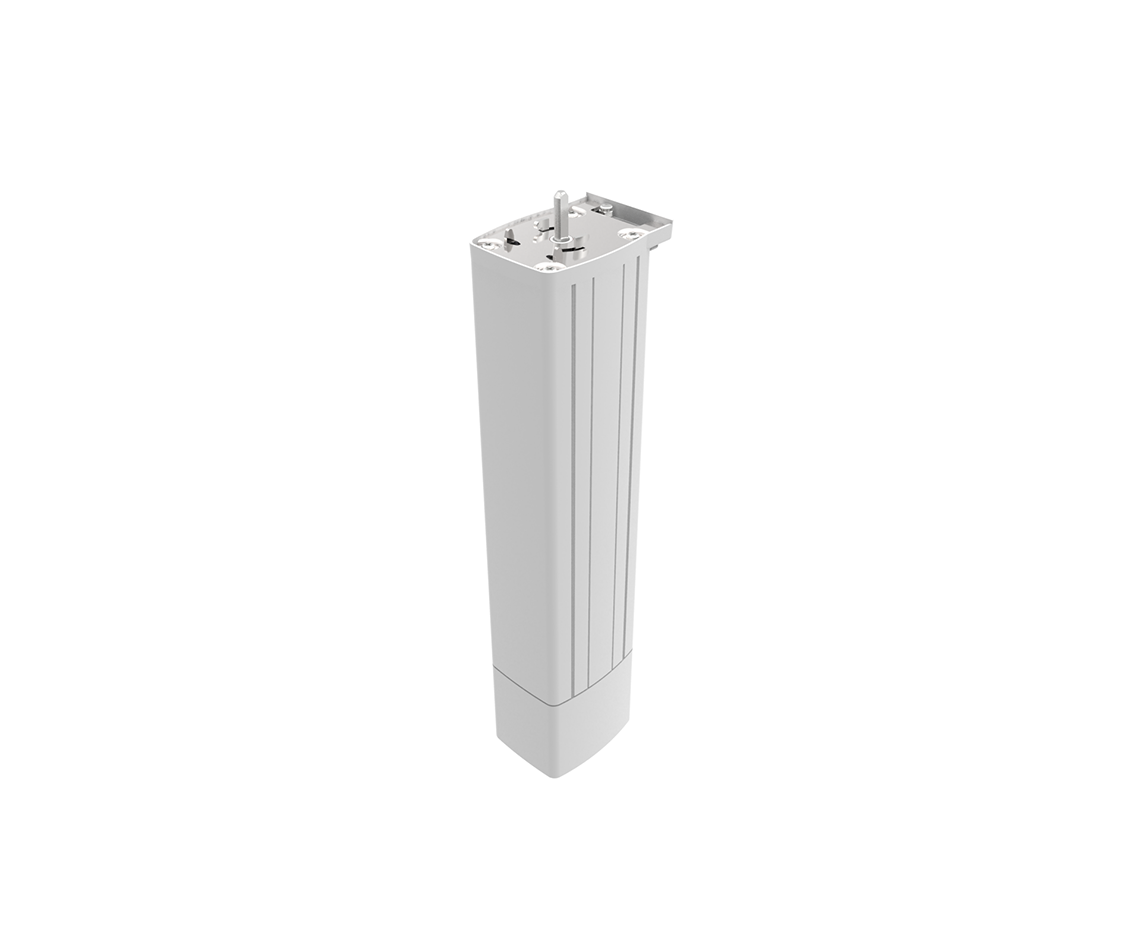 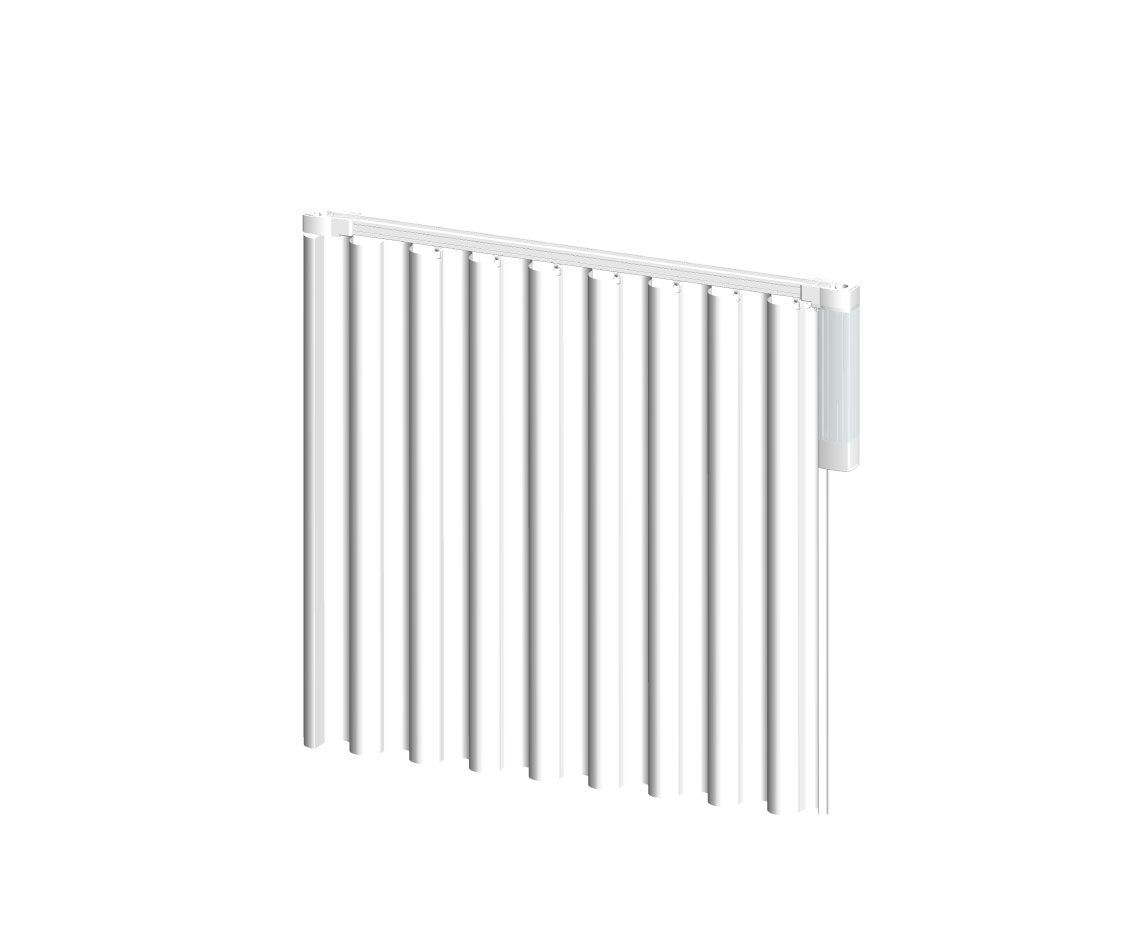 S22 _ CHIUN MAI COMMUNICATION SYSTEMS, INC. Website: https://www.fusionnet.io/enKhách hàng mục tiêu: Trung tâm chăm sóc sức khỏe, viện dưỡng lão, bệnh viện, Nhà nhập khẩu / phân phối…Sản phẩm: Hệ thống ngăn ngừa vi khuẩn và thanh lọc không khí trong nhà, Hệ thống phát hiện té ngã, Hệ thống định vị trong nhà-> Tham khảo thêm tại: https://taiwan-pavilion.taitra.org.tw/2022TTSEA/ICT_and_Smart_Products/CHIUNMAI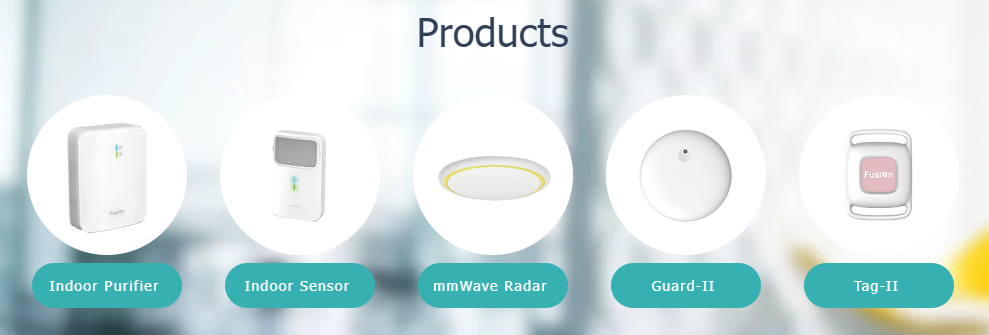 S23 _ CHT SECURITY CO., LTD.Website: https://www.chtsecurity.com/?lang=enKhách hàng mục tiêu: Khách hàng có nhu cầuSản phẩm: Cung cấp giải pháp an ninh mạng, giải pháp bảo mật thông tin, Nền tảng giám sát an ninh thông tin (SOC), Nền tảng quản lý lỗ hổng bảo mật, Nền tảng thực hành kỹ thuật xã hội, Nền tảng phân tích và chia sẻ thông tin bảo mật thông tin (ISAC), Hệ thống Phòng thủ Đe dọa An ninh Nâng cao SecuTex-> Tham khảo thêm tại: https://taiwan-pavilion.taitra.org.tw/2022TTSEA/ICT_and_Smart_Products/CHTS24 _ CVILUX GROUPWebsite: https://www.cvilux-group.com/enKhách hàng mục tiêu: OBMSản phẩm: Connector (đầu nối, giắc nối)-> Tham khảo thêm tại: https://taiwan-pavilion.taitra.org.tw/2022TTSEA/ICT_and_Smart_Products/CVILUX?product=32651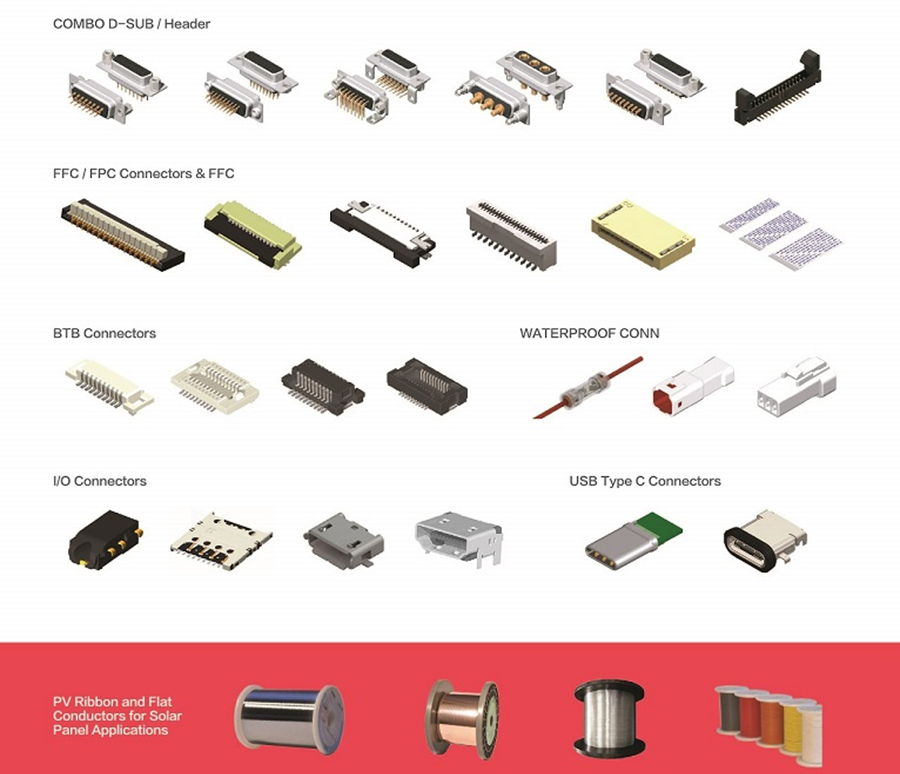 S25 _ IBLE TECHNOLOGY INC.Website: https://airvida.co/en/home/Khách hàng mục tiêu: Nhà nhâp khâu / phân phốiSản phẩm: Máy lọc không khí đeo cổ-> Tham khảo thêm tại: https://taiwan-pavilion.taitra.org.tw/2022TTSEA/ICT_and_Smart_Products/IBLETECH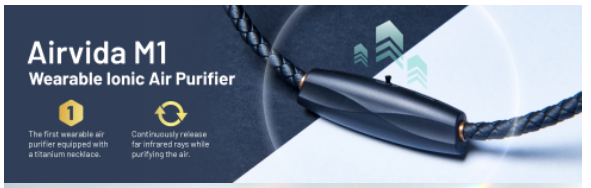 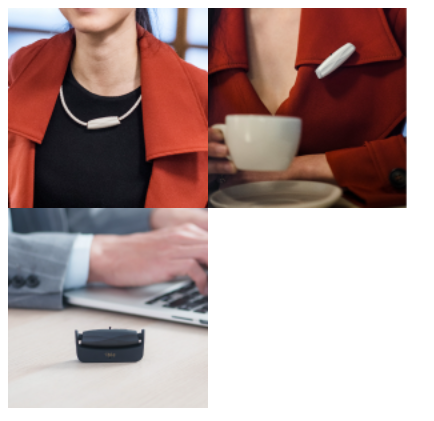 S26 _ JAN CHENG LIGHTING CO., LTDWebsite: http://www.dancelight.com.tw/index.php?lang=enKhách hàng mục tiêu: Nhà nhập khẩu, phân phối, bán sỉ, bán lẻ đèn LedSản phẩm: Các sản phẩm chiếu sáng LED: chiếu sáng trong nhà, chiếu sáng ngoài trời, chiếu sáng không gian thương mại, chiếu sáng nhà xưởng, chiếu sáng thông minh-> Tham khảo thêm tại: https://taiwan-pavilion.taitra.org.tw/2022TTSEA/Green_Products/JANCHENG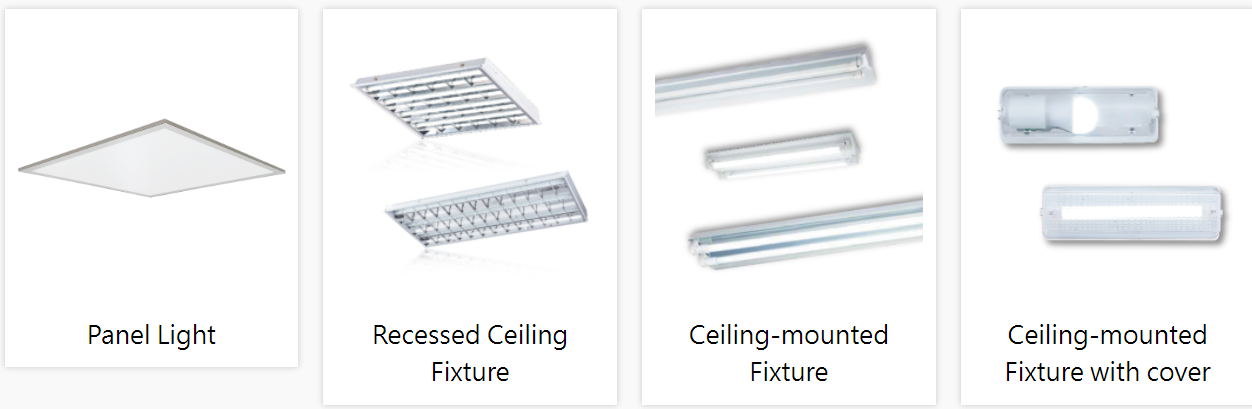 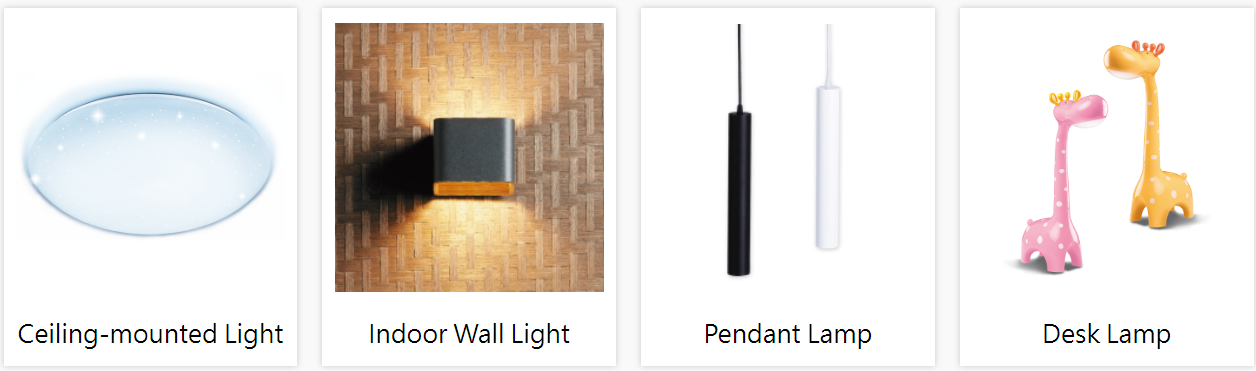 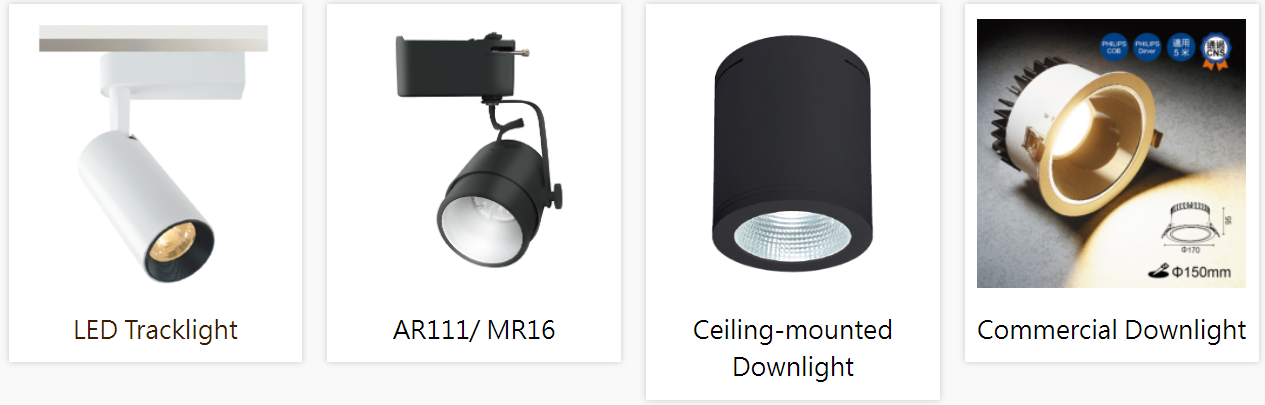 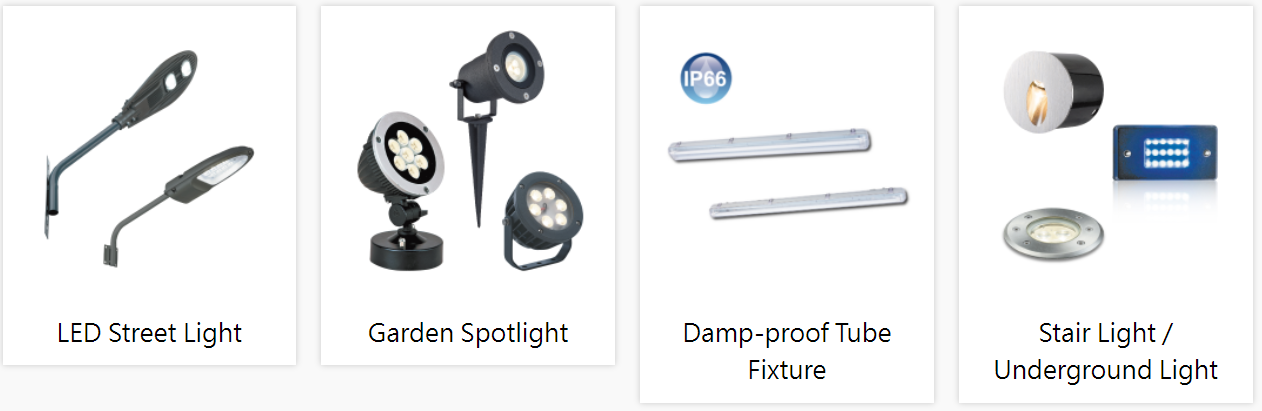 S27 _ JU TIAN CLEANTECH CO., LTDWebsite: https://www.plastic-free.com.tw/index_en.htmlKhách hàng mục tiêu: Chuỗi cửa hàng đồ uống/cà phê, chuỗi siêu thịSản phẩm: Ống hút mía (dùng một lần), Dụng cụ ăn uống bằng mía (dùng một lần), Cốc bằng mía (có thể tái sản xuất)-> Tham khảo thêm tại: https://taiwan-pavilion.taitra.org.tw/2022TTSEA/Green_Products/JT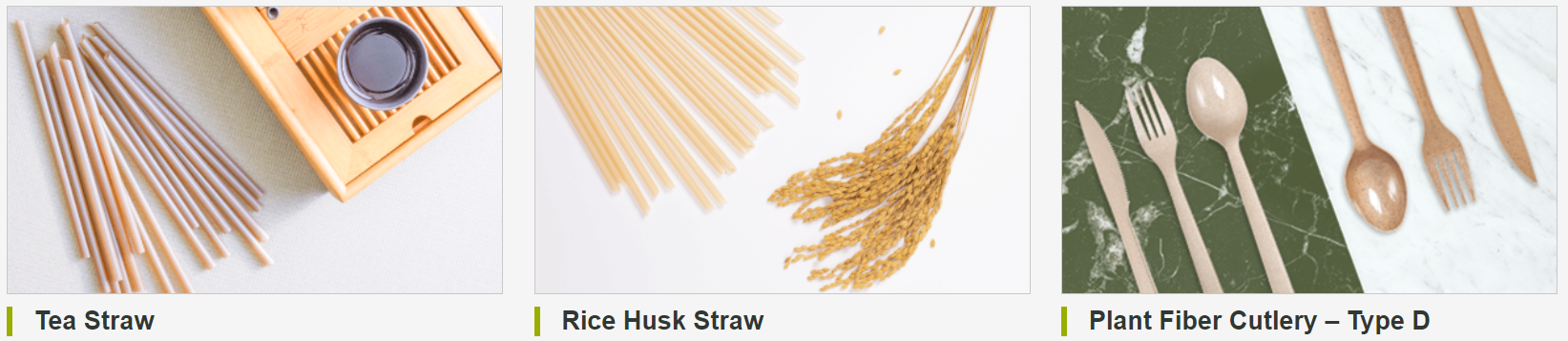 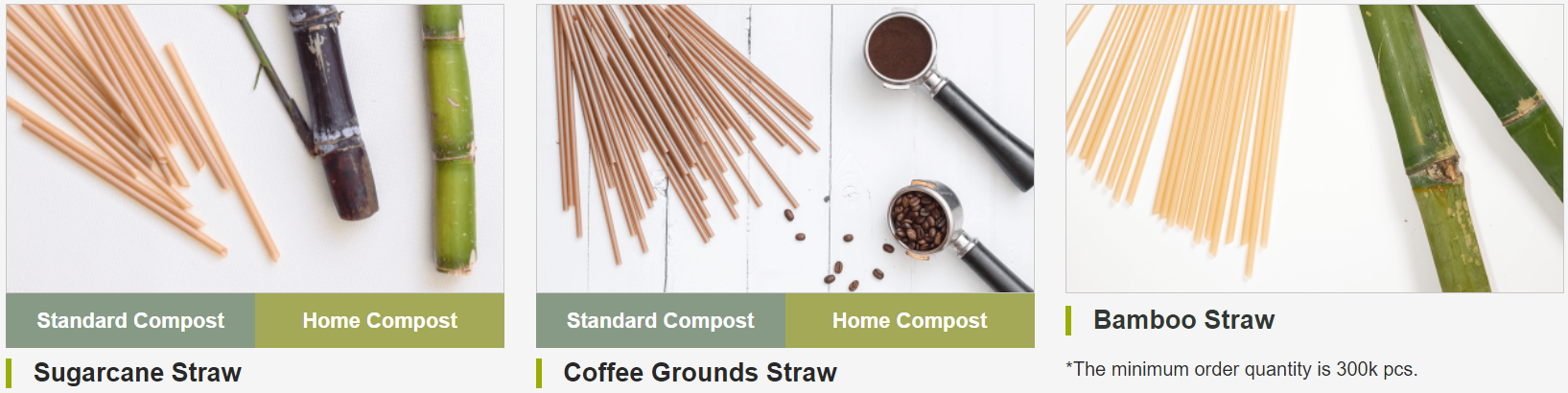 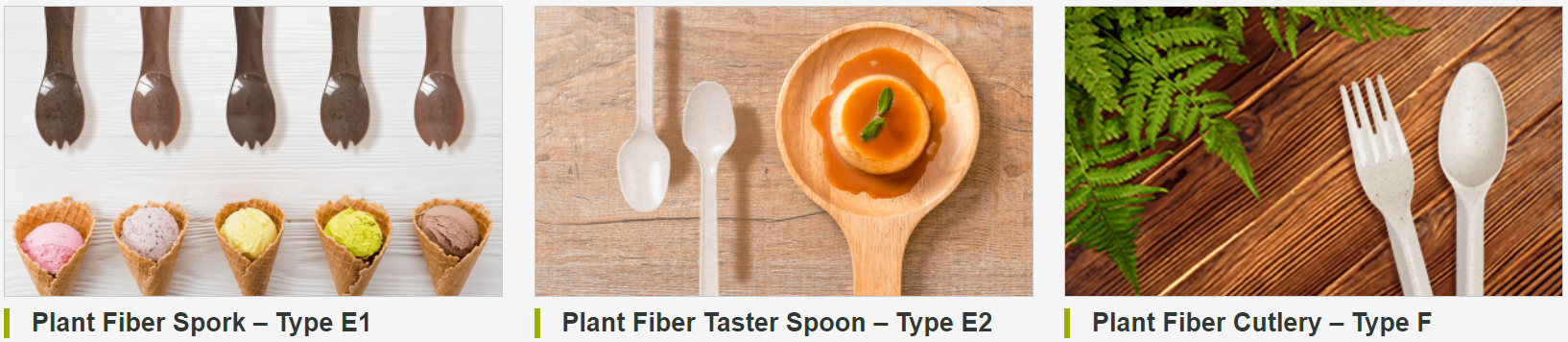 S28 _ INTERLINK ENTERPRISE CO., LTDWebsite: http://www.interlink-ltd.comKhách hàng mục tiêu: Nhà nhập khẩu / phân phối, cửa hàng văn phòng phẩm, sàn thương mại điện tử...Sản phẩm: Văn phòng phẩm, gia dụng tiện ích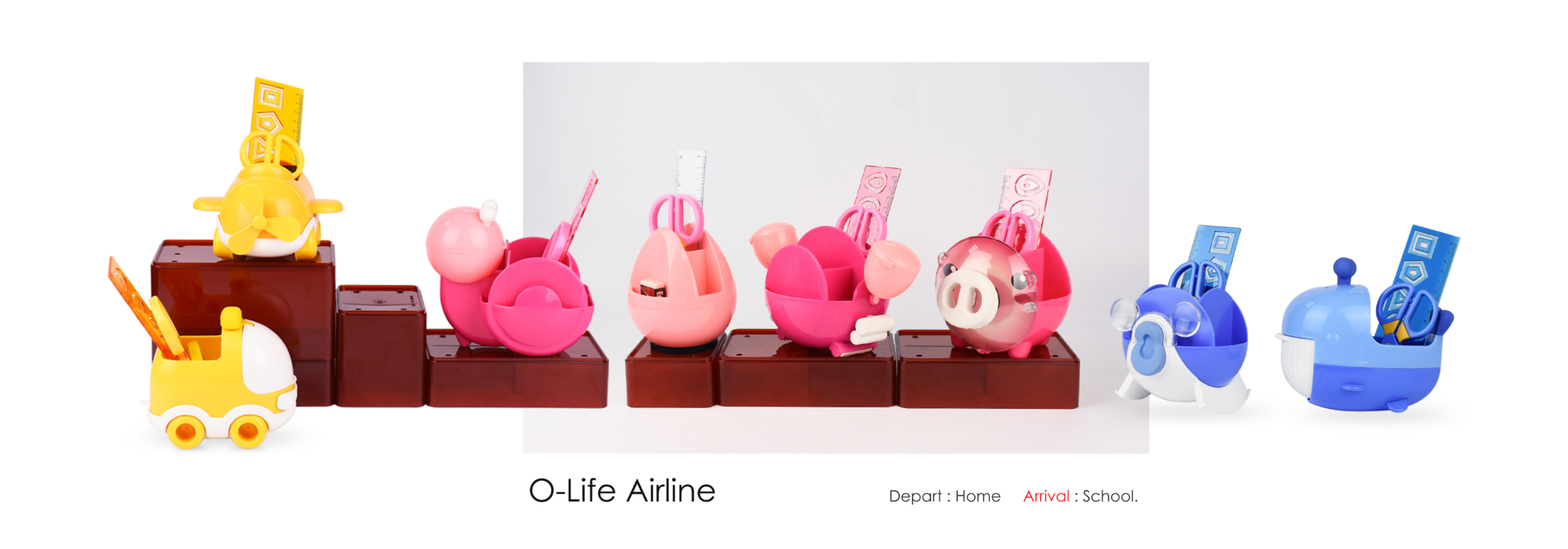 -> Tham khảo thêm tại: https://taiwan-pavilion.taitra.org.tw/2022TTSEA/Housewares_and_Office_Supplies/INTERLINK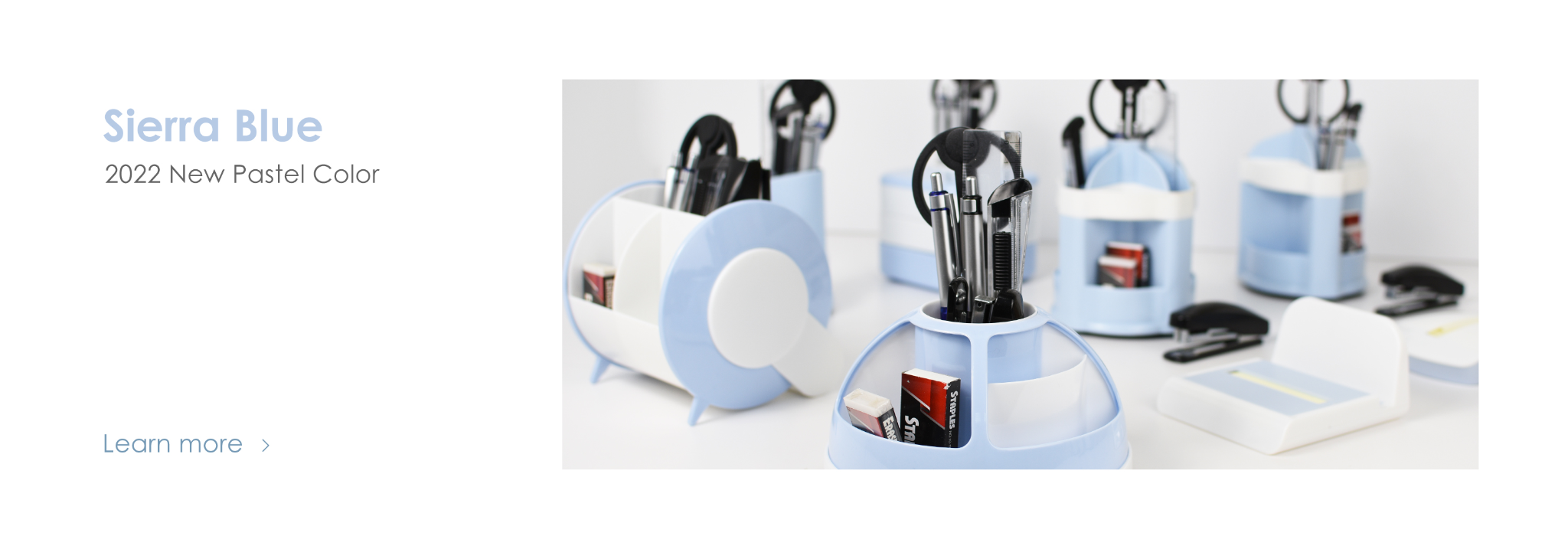 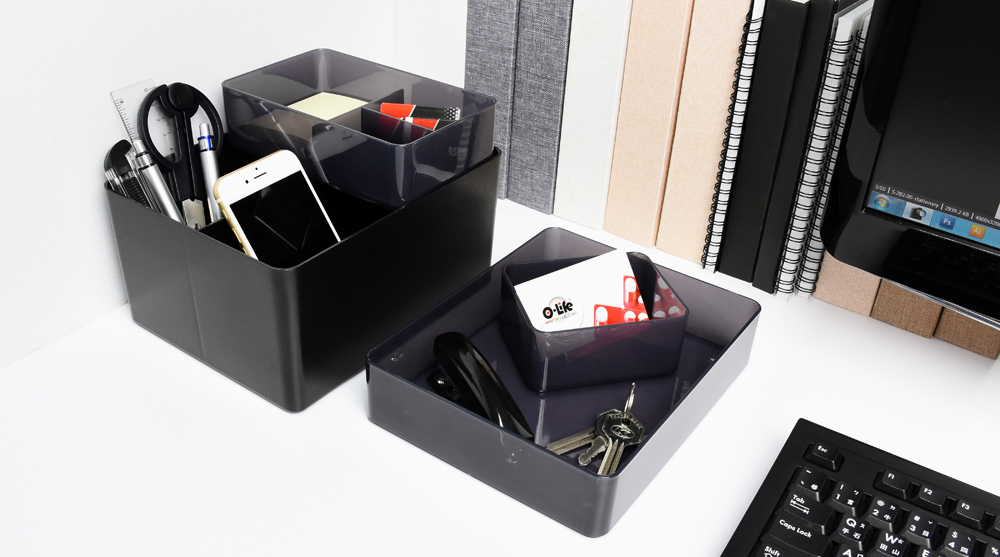 S29 _  ROCK TONE ENTERPRISE CO., LTDWebsite: https://www.rocktone.com.tw/Khách hàng mục tiêu: Nhà nhập khẩu, phân phối, buôn bán sỉ lẻ, cửa hàng online, các sàn thương mại điện tửSản phẩm: Dụng cụ vệ sinh nhà cửaCatalog: https://www.rocktone.com.tw/images/ECatalog/2022.pdf-> Tham khảo thêm tại: https://taiwan-pavilion.taitra.org.tw/2022TTSEA/Housewares_and_Office_Supplies/ROCKTONE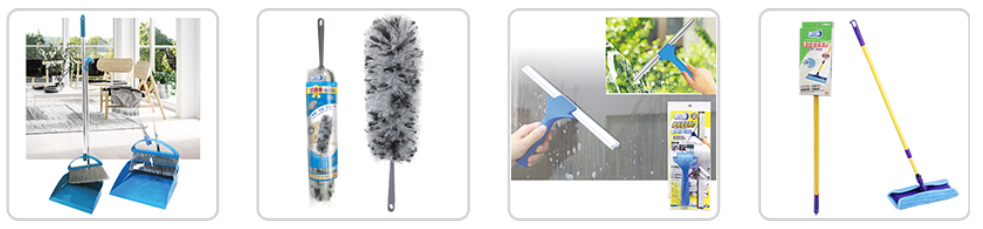 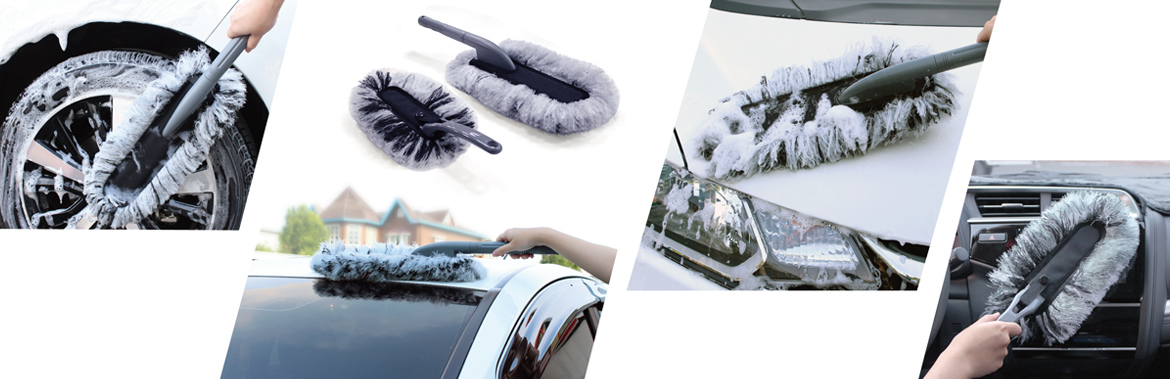 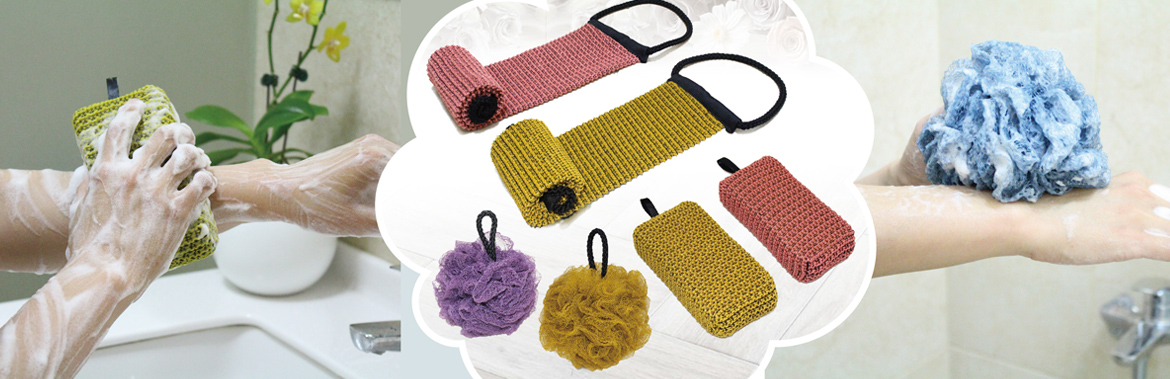 S30 _ 720 INTERNATIONAL LIMITEDWebsite: http://www.720-armour.com/Khách hàng mục tiêu: Nhà phân phối, đại lýSản phẩm: Kính râm thể thao-> Tham khảo thêm tại: https://taiwan-pavilion.taitra.org.tw/2022TTSEA/Sports/720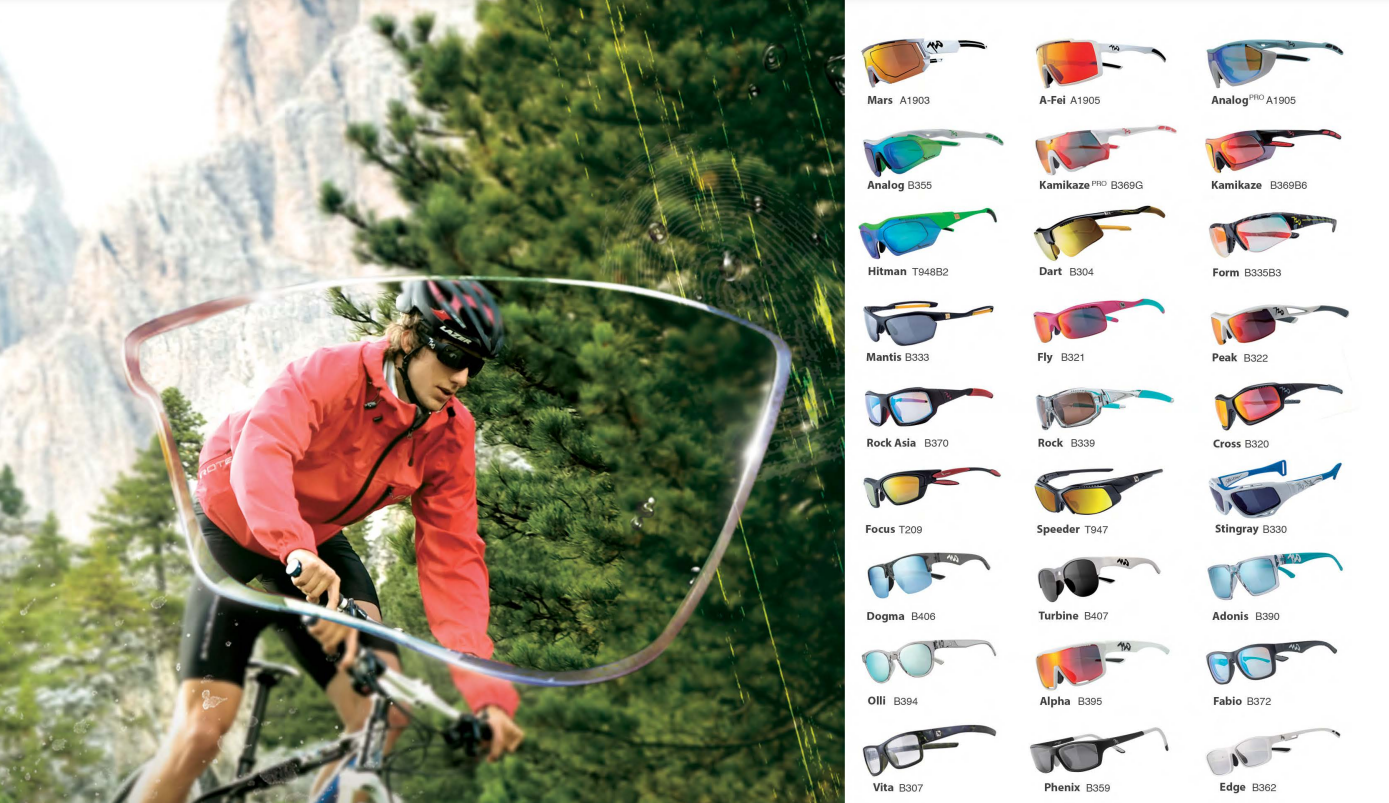 S31 _ ABEITO INTERNATIONAL INC.Website: https://expertgel.com/Khách hàng mục tiêu: Nhà nhập khẩu, phân phối, cửa hàng giày/phụ kiện giày, các sàn thương mại điện tửSản phẩm: Phụ kiện lót giày bảo vệ chân,..-> Tham khảo thêm tại: https://taiwan-pavilion.taitra.org.tw/2022TTSEA/Sports/ABEITO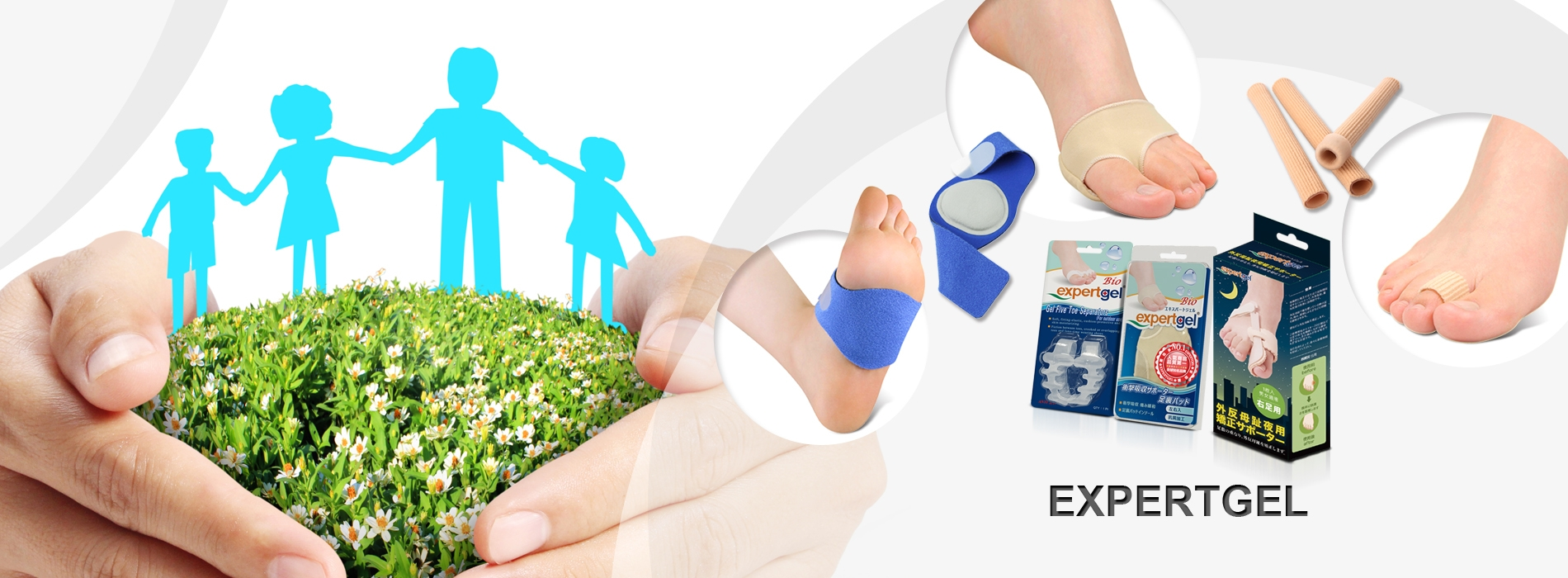 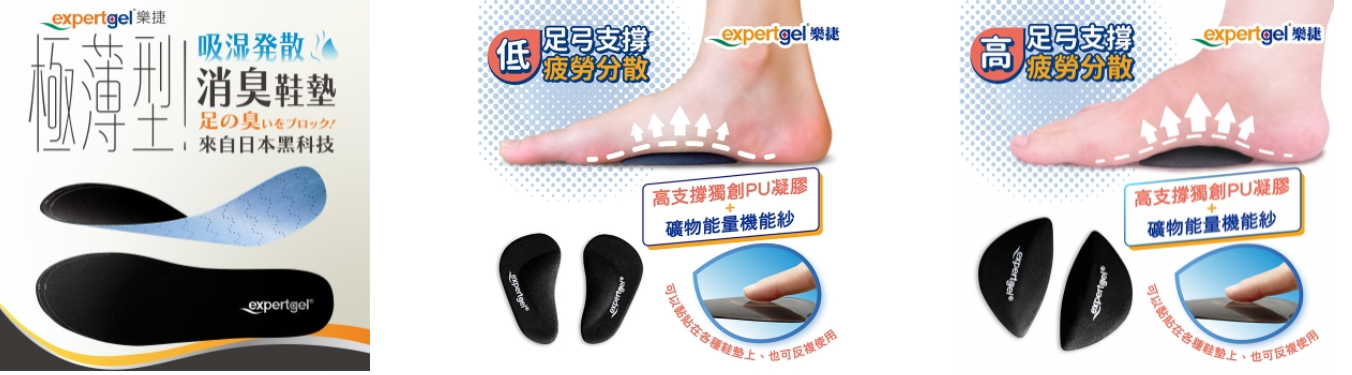 